ЗАКЛЮЧЕНИЕо результатах проведения публичных слушаний по предоставлению разрешения на  отклонение от предельных параметров разрешенного строительства, реконструкции объектов капитального строительствап. Волот                                                                                                                                                                                                                                      05.04.2021г.1.Наименование проекта, рассмотренного на публичных слушаниях:1.1.постановление Администрации Волотовского муниципального округа «О предоставлении разрешения на отклонение от предельных параметров разрешенного строительства, реконструкции объекта капитального строительства» для земельного участка с кадастровым номером 53:04:0040203:2, с адресом местонахождения: Российская Федерация, Новгородская область, Волотовский муниципальный округ, д. Городцы, ул. Заречная, з/у 7;2.Реквизиты протокола публичных слушаний, на основании которого подготовлено заключение о результатах общественных обсуждений:протокол комиссии по вопросам градостроительной деятельности Волотовского муниципального округа по проведению публичных слушаний по предоставлению разрешения на отклонение от предельных параметров разрешенного строительства, реконструкции объекта капитального строительства от 19.03.2021г. № 4.3.Содержание внесенных предложений и замечаний участников общественных обсуждений с разделением:3.1.Предложения и замечания граждан, являющихся участниками публичных слушаний и постоянно проживающих на территории, в пределах которой проводятся общественные обсуждения:по проекту «О предоставлении разрешения на отклонение от предельных параметров разрешенного строительства, реконструкции объекта капитального строительства» для земельного участка с кадастровым номером 53:04:0040203:2 в части уменьшения минимального отступа от границы земельного участка с 3-х м. до 1 м. – не поступали.3.2.Предложения и замечания иных участников общественных обсуждений:«О предоставлении разрешения на отклонение от предельных параметров разрешенного строительства, реконструкции объекта капитального строительства» для земельного участка с кадастровым номером 53:04:0040203:2– не поступали.4.Выводы по результатам публичных слушаний:1) Публичные слушания считать состоявшимися.2) Направить проект постановления Администрации Волотовского муниципального округа «О предоставлении разрешения на отклонение от предельных параметров разрешенного строительства, реконструкции объекта капитального строительства» для земельного участка с кадастровым номером 53:04:0040203:2 в части уменьшения минимального отступа от границы земельного участка с 3-х м. до 1 м.»  Главе муниципального округа для принятия решения об утверждении.     Председатель комиссии             С.В. ФедоровАДМИНИСТРАЦИЯ ВОЛОТОВСКОГО МУНИЦИПАЛЬНОГО ОКРУГАП О С Т А Н О В Л Е Н И Еот 05.04.2021 № 260На основании областного закона от 27.03.2020 №531- ОЗ «О преобразовании всех поселений, входящих в состав Волотовского муниципального района, путем их объединения и наделении вновь образованного муниципального образования статусом муниципального округа», решения Думы Волотовского муниципального округа от 23.09.2020 №4 «О правопреемстве органов местного самоуправления Волотовского муниципального округа Новгородской области»,ПОСТАНОВЛЯЮ:1. Утвердить прилагаемый Устав Муниципального автономного дошкольного образовательного учреждения «Детский сад №2 п. Волот» (далее Устав).2. Уполномочить Лаврову М.С., заведующую Муниципальным автономным дошкольным образовательным учреждением «Детский сад №2 п. Волот», выступить заявителем при государственной регистрации Устава.3. Признать утратившими силу постановления Администрации Волотовского муниципального района:от 27.03.2015 №169 «Об утверждении Устава Муниципального автономного дошкольного образовательного учреждения «Детский сад №2 п. Волот»;от 27.07.2017 №645 «О внесении изменений в Устав Муниципального автономного дошкольного образовательного учреждения «Детский сад №2 п. Волот»;от 19.09.2017 №789 «О внесении изменений в постановление Администрации Волотовского муниципального района от 28.08.2017 №73»;от 12.11.2018 №841 «О внесении изменений в Устав Муниципального автономного дошкольного образовательного учреждения «Детский сад №2 п. Волот»;от 15.07.2019 №435 «О внесении изменений в Устав Муниципального автономного дошкольного образовательного учреждения «Детский сад №2 п. Волот».4. Настоящее постановление вступает в силу с момента подписания.5. Контроль за исполнением настоящего постановления возложить на заместителя Главы Администрации Волотовского муниципального округа Пыталеву Валентину Ивановну.6. Опубликовать настоящее постановление в муниципальной газете «Волотовские ведомости» и разместить на официальном сайте в информационно- телекоммуникационной сети «Интернет».Глава муниципального округа                       А.И. ЛыжовУтвержден постановлением Администрации Волотовского муниципального округа от 05.04.2021 № 260УставМуниципального автономного дошкольного образовательного учреждения «Детский сад №2 п. Волот»	1. Общие положения1.1 Муниципальное автономное дошкольное образовательное учреждение «Детский сад №2 п. Волот» (далее именуемое Учреждение), создано в соответствии с постановлением Администрации Волотовского муниципального района от 23.12.2008 №578 «О создании муниципального автономного дошкольного образовательного учреждения детского сада №2» и переименовано в соответствии с постановлением Администрации Волотовского муниципального района от 20.10.2014 №628 «О переименовании муниципальных образовательных организаций».1.2. Наименование Учреждения:полное – Муниципальное автономное дошкольное образовательное учреждение «Детский сад №2 п. Волот»;сокращенное – МАДОУ детский сад №2 п. Волот.1.3. Учреждение относится к типу – автономное.Тип образовательной организации в соответствии с образовательными программами, реализация которых является основной целью ее деятельности – дошкольная образовательная организация.1.4. Юридический адрес: 175100, Новгородская область, п. Волот, улица Строителей, дом 13.1.5. Фактический адрес: 175100, Новгородская область, п. Волот, улица Строителей, дом 13.1.6. Учредителем и собственником имущества Учреждения является Волотовский муниципальный округ.Функции и полномочия учредителя Учреждения от имени Волотовского муниципального округа осуществляет Администрация Волотовского муниципального округа (далее – Администрация муниципального округа).Функции и полномочия собственника имущества Учреждения, находящегося в оперативном управлении, от имени Волотовского муниципального округа осуществляет Администрация муниципального округа.1.7. Учреждение является некоммерческой организацией и руководствуется в своей деятельности Конституцией Российской Федерации, федеральными законами и законами Новгородской области, иными федеральными нормативными правовыми актами и нормативными правовыми актами Новгородской области, муниципальными правовыми актами Волотовского муниципального округа, настоящим Уставом и локальными актами Учреждения.1.8. Учреждение имеет филиалы:1.8.1. Полное наименование филиала: филиал «Дошкольная группа д. Горки Ратицкие» Муниципального автономного дошкольного образовательного учреждения «Детский сад № 2 п. Волот».Место нахождения филиала: 175111, Новгородская область, Волотовский район, д. Горки Ратицкие, ул. Центральная, д.15.1.8.2. Полное наименование филиала: филиал «Дошкольная группа д. Славитино» Муниципального автономного дошкольного образовательного учреждения «Детский сад № 2 п. Волот».Место нахождения филиала: 175107, Новгородская область, Волотовский район, д. Славитино, пер. Школьный, д.1.1.9. Учреждение осуществляет операции с поступающими ему в соответствии с законодательством Российской Федерации средствами через счета в кредитных организациях и (или) лицевые счета, которые Учреждение вправе открывать в территориальном органе Федерального казначейства и (или) кредитных организациях.1.10. Учреждение имеет печать с полным наименованием Учреждения на русском языке, штампы, бланки со своим наименованием, официальный сайт Учреждения в информационно- телекоммуникационной сети «Интернет».1.11. Учреждение осуществляет свою деятельность на основании муниципального задания в соответствии с видами деятельности, отнесенными настоящим Уставом к основной деятельности.Муниципальное задание формирует и утверждает Администрация муниципального округа в соответствии с Порядком и условиями формирования муниципального задания, утвержденным Администрацией муниципального округа.1.12. Финансовое обеспечение выполнения муниципального задания осуществляется в виде субсидий из бюджета Волотовского муниципального округа и иных не запрещенных федеральными законами источников с учетом расходов на содержание недвижимого имущества и особо ценного движимого имущества, закрепленных за Учреждением Администрацией муниципального округа или приобретенных Учреждением за счет средств, выделенных ему Администрацией муниципального округа  на приобретение такого имущества, расходов на уплату налогов, в качестве объекта налогообложения по которым признается соответствующее имущество, в том числе земельные участки.В случае сдачи в аренду с согласия Администрации муниципального округа недвижимого имущества или особо ценного движимого имущества, закрепленных за Учреждением Администрацией муниципального округа или приобретенных Учреждением за счет средств, выделенных ему Администрацией муниципального округа на приобретение такого имущества, финансовое обеспечение содержания такого имущества Администрацией муниципального округа не осуществляется. Финансовое обеспечение мероприятий, направленных на развитие Учреждения, перечень которых определяется Администрацией муниципального округа, осуществляется за счет субсидий из бюджета Волотовского муниципального округа.1.13. Учреждение осуществляет полномочия Администрации муниципального округа по исполнению публичных обязательств перед физическими лицами, подлежащих исполнению в денежной форме. Финансовое обеспечение указанных полномочий осуществляется в порядке, установленном Администрацией муниципального округа.1.14. Учреждение самостоятельно в осуществлении образовательной, научной, административной, финансово- экономической деятельности, разработке и принятии локальных нормативных актов в соответствии с Федеральным законом от 29 декабря 2012года № 273 -  ФЗ «Об образовании в Российской Федерации» (далее Федеральный закон «Об образовании в Российской Федерации), иными нормативными правовыми актами Российской Федерации и настоящим Уставом.1.15. Учреждение предоставляет информацию о своей деятельности в органы государственной статистики, налоговые органы, иные органы и лицам в соответствии с законодательством Российской Федерации и настоящим Уставом.1.16. Учреждение вправе открывать свои филиалы и отделения с предоставлением им полностью (или частично) правомочий юридического лица, в том числе самостоятельного баланса и собственных счетов в банковских и других кредитных учреждениях (или на иных условиях).	2. Цели, предмет и виды деятельности Учреждения2.1. Основной целью деятельности Учреждения является образовательная деятельность по образовательным программам дошкольного образования, присмотр и уход за детьми.2.2. Учреждение также осуществляет образовательную деятельность по дополнительным общеразвивающим программам, реализация которых не является основной целью его деятельности.2.3. Предметом деятельности Учреждения является обучение и воспитание в интересах человека, семьи, общества и государства, создание благоприятных условий для разностороннего развития личности.2.4. Учреждение реализует дополнительные общеразвивающие программы художественно- творческой, технической и социально- педагогической направленности.2.5. Учреждение осуществляет следующие виды деятельности, относящиеся к основной:-  предоставление дошкольного образования в соответствии с образовательной программой Учреждения, разрабатываемой им самостоятельно на основе примерных основных и дополнительных образовательных программ дошкольного образования и федерального государственного образовательного стандарта дошкольного образования;-  присмотр и уход за детьми дошкольного возраста.В соответствии с данными видами деятельности Администрация муниципального округа формирует и утверждает муниципальное задание для Учреждения.2.6. Учреждение вправе оказывать платные дополнительные образовательные услуги художественно- творческой, технической и социально- педагогической направленности. Доходы, полученные от такой деятельности и приобретенное за счет этих доходов имущество, поступают в самостоятельное распоряжение Учреждения.Учреждение вправе осуществлять следующие иные виды деятельности лишь постольку, поскольку это служит достижению целей, ради которых оно создано, и соответствует указанным целям:-  осуществление за счет средств физических и (или) юридических лиц образовательной деятельности, не предусмотренной муниципальным заданием;-  выполнение копировальных и множительных работ, оказание копировально- множительных услуг, услуг по тиражированию учебных, учебно- методических и других материалов;2.8. Указанный в данном разделе перечень видов деятельности, которые Учреждение вправе осуществлять в соответствии с целями, для достижения которых оно создано, является исчерпывающим.3. Обучающиеся и работники Учреждения3.1. К обучающимся Учреждения относятся:воспитанники – лица, осваивающие образовательную программу дошкольного образования;учащиеся – лица, осваивающие дополнительные общеразвивающие программы.В Учреждение принимаются дети в возрасте от двух месяцев до 8 лет, включительно, при наличии условий, соответствующих санитарно- эпидемиологическим правилам и нормативам.При приеме детей в группы воспитанников дошкольного возраста заключается договор между Учреждением и родителями (законными представителями) ребенка. Взимание платы с родителей (законных представителей) за содержание (присмотр и уход за детьми) в группе детей дошкольного возраста производится в соответствии с постановлением Администрации муниципального округа.Учреждение обеспечивает права каждого ребенка в соответствии с Конституцией Российской Федерации, общепризнанными принципами и нормами международного права, международными договорами Российской Федерации, Федеральным законом от 24 июля 1998 года № 124 -  ФЗ «Об основных гарантиях прав ребенка в Российской Федерации», Семейным кодексом Российской Федерации и другими нормативными правовыми актами Российской Федерации.Права, обязанности и ответственность работников Учреждения устанавливаются законодательством Российской Федерации, настоящим Уставом, правилами внутреннего трудового распорядка Учреждения и иными локальными нормативными актами Учреждения, должностными инструкциями и трудовыми договорами.В Учреждении наряду с должностями педагогических работников предусматриваются должности административно- хозяйственных, учебно- вспомогательных и иных работников, осуществляющих вспомогательные функции. Право на занятие указанных должностей имеют лица, отвечающие квалификационным требованиям, указанным в квалификационных справочниках, и (или) профессиональным стандартам.Режим рабочего времени и времени отдыха педагогических и других работников Учреждения, включающий предоставление выходных дней, определяется с учетом режима деятельности Учреждения и устанавливается правилами внутреннего трудового распорядка Учреждения, графиками работы, коллективным договором, разрабатываемыми в соответствии с Трудовым кодексом Российской Федерации и иными нормативными правовыми актами.Заработная плата работнику Учреждения устанавливается трудовым договором в соответствии с действующей в Учреждении системой оплаты труда в зависимости от его квалификации, сложности, количества, качества, результата и условий выполняемой работы.Работники Учреждения имеют следующие права:- на участие в управлении Учреждением;- на защиту своей профессиональной чести, достоинства;- на обязательное социальное страхование в установленном законодательством Российской Федерации порядке;- на возмещение ущерба, причиненного Учреждением, в соответствии с Трудовым кодексом Российской Федерации и иными федеральными законами;иные трудовые права, установленные федеральными и областными законами.Педагогические работники Учреждения пользуются академическими правами и свободами, установленными частью 3 статьи 47 Федерального закона «Об образовании в Российской Федерации»;Педагогические работники Учреждения имеют трудовые права и социальные гарантии, установленные частью 5, частью 8 (при соблюдении условий, предусмотренных данной частью) статьи 47 Федерального закона «Об образовании в Российской Федерации».Заведующему Учреждением предоставляются в порядке, установленном Правительством Российской Федерации, права, социальные гарантии и меры социальной поддержки, предусмотренные педагогическим работникам пунктами 3 и 5 части 5 и частью 8 статьи 47 Федерального закона «Об образовании в Российской Федерации».Работники Учреждения обязаны:-  добросовестно исполнять свои трудовые обязанности, возложенные трудовым договором;-  соблюдать правила внутреннего трудового распорядка Учреждения;-  соблюдать трудовую дисциплину;-  выполнять установленные нормы труда;-  соблюдать требования по охране труда и обеспечению безопасности труда;-  бережно относиться к имуществу Учреждения и других работников;-  незамедлительно сообщать заведующему Учреждением либо - непосредственному руководителю о возникновении ситуации, представляющей угрозу жизни и здоровью людей, сохранности имущества Учреждения;-  проходить периодические медицинские осмотры, а также внеочередные медицинские осмотры по направлению работодателя.Обязанности и ответственность педагогических работников устанавливаются статьей 48 Федерального закона «Об образовании в Российской Федерации».Учреждение имеет право привлекать работников к дисциплинарной ответственности в порядке, установленном Трудовым кодексом Российской Федерации, иными федеральными законами.4. Управление УчреждениемУправление Учреждением осуществляется на основе сочетания принципов единоначалия и коллегиальности.Единоличным исполнительным органом Учреждения является заведующий Учреждением.4.3.	Права и обязанности заведующего Учреждением, его компетенция в области управления Учреждением, порядок его назначения, срок полномочий.4.3.1.	Непосредственное управление Учреждением осуществляет заведующий.Кандидаты на должность заведующего Учреждением должны иметь высшее образование и соответствовать квалификационным требованиям, указанным в квалификационных справочниках, по соответствующим должностям руководителей образовательных организаций и (или) профессиональным стандартам.Запрещается занятие должности заведующего Учреждением лицами, которые не допускаются к педагогической деятельности по основаниям, установленным трудовым законодательством.Трудовой договор с заведующим Учреждением заключается на основе типовой формы трудового договора, утверждаемой Правительством Российской Федерации.Лицо, назначаемое на должность заведующего Учреждением при поступлении на работу ежегодно обязано представлять сведения о своих доходах, об имуществе и обязательствах имущественного характера, а также о доходах, об имуществе и обязательствах имущественного характера своих супруга (супруги) и несовершеннолетних детей. Представление указанных сведений осуществляется в порядке, утверждаемом нормативным правовым актом Администрации муниципального округа.4.3.2.	Заведующий Учреждением имеет право на:- осуществление действий без доверенности от имени Учреждения, в том числе представление его интересов и совершение сделок от его имени;- выдачу доверенности, в том числе руководителям филиалов Учреждения (при их наличии), совершение иных юридически значимых действий;- открытие (закрытие) в установленном порядке лицевых счетов в территориальном органе Федерального казначейства или счетов в кредитных организациях;- осуществление в установленном порядке приема на работу работников Учреждения, а также заключение, изменение и расторжение трудовых договоров с ними;- распределение обязанностей между сотрудниками Учреждения, а в случае необходимости – передачу им части своих полномочий в установленном порядке;- ведение коллективных переговоров и заключение коллективных договоров;- поощрение работников Учреждения;- привлечение работников Учреждения к дисциплинарной ответственности в соответствии с законодательством Российской Федерации;- решение иных вопросов, предусмотренных законодательством Российской Федерации, настоящим Уставом и локальными нормативными актами Учреждения.4.3.3.	Заведующий Учреждением обязан:- соблюдать при исполнении должностных обязанностей требования законодательства Российской Федерации, законодательства Новгородской области, правовых актов Волотовского муниципального округа, настоящего Устава, коллективного договора, соглашений, локальных нормативных актов и трудового договора;- обеспечивать эффективную деятельность Учреждения, организацию административно- хозяйственной, финансовой и иной деятельности Учреждения;- планировать деятельность Учреждения с учетом средств, получаемых из всех источников, не запрещенных законодательством Российской Федерации;- обеспечивать целевое и эффективное использование денежных средств Учреждения, а также имущества, переданного Учреждению в оперативное управление в установленном порядке;- обеспечивать своевременное и качественное выполнение всех договоров и обязательств Учреждения;- обеспечивать работникам Учреждения безопасные условия труда, соответствующие государственным нормативным требованиям охраны труда, а также социальные гарантии в соответствии с законодательством Российской Федерации;- создавать и соблюдать условия, обеспечивающие деятельность представителей работников, в соответствии с трудовым законодательством, коллективным договором и соглашениями;- требовать соблюдения работниками Учреждения правил внутреннего трудового распорядка Учреждения;- не разглашать сведения, составляющие охраняемую законом тайну, ставшие известными ему в связи с исполнением своих должностных обязанностей;- вести коллективные переговоры, а также заключать коллективный договор в порядке, установленном Трудовым кодексом Российской Федерации;- обеспечивать выполнение требований законодательства Российской Федерации по гражданской обороне и мобилизационной подготовке;- обеспечивать соблюдение законодательства Российской Федерации при выполнении финансово- хозяйственных операций, в том числе по своевременной и в полном объеме уплате всех установленных законодательством Российской Федерации налогов и сборов, а также представление отчетности в порядке и сроки, которые установлены законодательством Российской Федерации;- обеспечивать выполнение плановых показателей деятельности Учреждения;- своевременно информировать Администрацию муниципального округа о начале проведения проверок деятельности Учреждения контрольными и правоохранительными органами и об их результатах, о случаях привлечения работников Учреждения к административной и уголовной ответственности, связанных с их работой в Учреждении, а также незамедлительно сообщать о случаях возникновения в Учреждении ситуации, представляющей угрозу жизни и здоровью обучающихся и работников;- выполнять иные обязанности, предусмотренные законодательством Российской Федерации, настоящим Уставом и локальными нормативными актами Учреждения.4.3.4.	Компетенция заведующего Учреждением:- осуществляет руководство Учреждением в соответствии с Конституцией Российской Федерации, Гражданским кодексом Российской Федерации, Федеральным законом « Об образовании в Российской федерации», Федеральным законом « Об автономных учреждениях», Указами Президента Российской Федерации, постановлениями и распоряжениями Правительства Российской Федерации, нормативными правовыми актами Новгородской области, решениями Думы Волотовского муниципального округа, постановлениями и распоряжениями Администрации муниципального округа, приказами комитета по управлению социальным комплексом   Администрации муниципального округа, другими законодательными и нормативными актами, настоящим Уставом и локальными актами Учреждения, договором, заключаемым между Учреждением и родителями (законными представителями) обучающихся;- обеспечивает системную образовательную и административно- хозяйственную работу Учреждения;- издает приказы и дает указания, обязательные для исполнения всеми работниками Учреждения;- обеспечивает реализацию федеральных государственных образовательных   стандартов;- формирует контингент обучающихся, обеспечивает охрану их жизни и здоровья во время образовательного процесса, соблюдение прав и свобод, обучающихся и работников Учреждения в установленном законодательством Российской Федерации порядке;- определяет стратегию, цели и задачи развития Учреждения, принимает решения о программном планировании его работы, участии Учреждения в различных программах и проектах, обеспечивает соблюдение требований, предъявляемых к условиям образовательного процесса, образовательным программам, результатам деятельности Учреждения и к качеству образования, непрерывное повышение качества образования в Учреждении;  - утверждает план финансово- хозяйственной деятельности Учреждения после заключения Наблюдательного совета Учреждения;- вносит предложения Наблюдательному совету Учреждения и, после рекомендаций Наблюдательного совета Учреждения, Администрации муниципального округа:о создании и ликвидации филиалов Учреждения,о реорганизации Учреждения или о его ликвидации,о внесении изменений в Устав Учреждения;- вносит предложения Администрации муниципального округа о совершении сделок с имуществом Учреждения в случаях, если в соответствии с Федеральным законом «Об автономных учреждениях» для совершения таких сделок требуется согласие Администрации муниципального округа;- вносит предложения Наблюдательному совету Учреждения:об изъятии имущества, закрепленного за Учреждением на праве оперативного управления;об участии Учреждения в других юридических лицах, в том числе о внесении денежных средств и иного имущества в уставный (складочный) капитал других юридических лиц или передаче такого имущества иным образом другим юридическим лицам в качестве учредителя или участника;о совершении сделок по распоряжению имуществом, которым в соответствии с частями 2 и 6 статьи 3 Федерального закона «Об автономных учреждениях» Учреждение не вправе распоряжаться самостоятельно;о совершении крупных сделок;о совершении сделок, в совершении которых имеется заинтересованность;о выборе кредитных организаций, в которых Учреждение может открыть банковские счета;- принимает решение по вопросу об участии Учреждения в других юридических лицах, в том числе о внесении денежных средств и иного имущества в уставный (складочный) капитал других юридических лиц или передаче такого имущества иным образом другим юридическим лицам в качестве учредителя или участника, после заключения Наблюдательного совета Учреждения;- принимает решение по вопросу о выборе кредитных организаций, в которых Учреждение может открыть банковские счета, после заключения Наблюдательного совета Учреждения;- распоряжается средствами и имуществом Учреждения в пределах, установленных законодательством Российской Федерации и настоящим Уставом;- обеспечивает функционирование внутренней системы оценки качества образования;- обеспечивает объективность оценки качества образования обучающихся в Учреждении;    - организует разработку, утверждение и реализацию программы развития Учреждения, образовательных программ Учреждения, настоящего Устава, правил внутреннего трудового распорядка Учреждения и иных локальных нормативных актов Учреждения;- создает условия для внедрения инноваций, обеспечивает формирование и реализацию инициатив работников Учреждения, направленных на улучшение работы Учреждения и повышение качества образования, поддерживает благоприятный морально- психологический климат в коллективе;- утверждает структуру и штатное расписание Учреждения;- осуществляет подбор и расстановку кадров, создает условия для непрерывного повышения их квалификации;- устанавливает заработную плату работников Учреждения в зависимости от квалификации работника, сложности, количества, качества и условий выполняемой работы, а также компенсационные выплаты (доплаты и надбавки компенсационного характера) и стимулирующие выплаты (доплаты и надбавки стимулирующего характера, премии и иные поощрительные выплаты);- обеспечивает выплату в полном размере причитающейся работникам заработной платы в сроки, установленные правилами внутреннего трудового распорядка Учреждения, коллективным договором, трудовыми договорами;принимает меры по обеспечению Учреждения квалифицированными кадрами, рациональному использованию и развитию их профессиональных знаний и опыта, обеспечивает формирование резерва кадров в целях замещения вакантных должностей в Учреждении;- организует и координирует реализацию мер по повышению мотивации работников к качественному труду, в том числе на основе их материального стимулирования, по повышению престижности труда в Учреждении, рационализации управления и укреплению дисциплины труда;- организует проведение аттестации педагогических работников Учреждения в целях подтверждения соответствия педагогических работников занимаемым ими должностям;- создает условия, обеспечивающие участие работников в управлении Учреждением;- планирует, координирует и контролирует работу структурных подразделений, педагогических и иных работников Учреждения;- обеспечивает эффективное взаимодействие и сотрудничество с органами государственной власти, местного самоуправления, организациями, общественностью, родителями (законными представителями), гражданами;- содействует деятельности педагогических, психологических организаций и методических объединений, общественных (в том числе детских) организаций;- обеспечивает учет, сохранность и пополнение учебно- материальной базы, соблюдение правил санитарно- гигиенического режима и охраны труда, учет и хранение документации, привлечение для осуществления деятельности, предусмотренной настоящим Уставом, дополнительных источников финансовых и материальных средств;- выполняет правила по охране труда и пожарной безопасности;	- утверждает отчеты о результатах деятельности Учреждения и об использовании закрепленного за ним муниципального имущества, ежегодный отчет о поступлении и расходовании финансовых и материальных средств, а также отчет о результатах освоения воспитанниками программы дошкольного образования, предоставляет указанные отчеты Администрации муниципального округа в соответствии с их компетенцией;- организует проведение самообследования;- обеспечивает создание и ведение официального сайта Учреждения в информационно -  телекоммуникационной сети «Интернет»;- составляет и направляет иск о признании недействительной крупной сделки, совершенной с нарушением требований статьи 15 Федерального закона «Об автономных учреждениях»;- составляет и направляет иск о признании недействительной сделки, в совершении которой имеется заинтересованность и которая совершена с нарушением требований статьи 17 Федерального закона «Об автономных учреждениях»;- предоставляет отчеты о деятельности автономного учреждения и об использовании его имущества, об исполнении плана его финансово- хозяйственной деятельности, годовую бухгалтерскую отчетность автономного учреждения;- решает иные вопросы, предусмотренные законодательством Российской Федерации, настоящим Уставом и локальными нормативными актами Учреждения.4.3.5.	Заведующий Учреждением несет ответственность за руководство образовательной, научной, воспитательной работой и организационно- хозяйственной деятельностью Учреждения.Заведующий Учреждением несет полную материальную ответственность за прямой действительный ущерб, причиненный Учреждению. В случаях, предусмотренных федеральными законами, заведующий Учреждением возмещает Учреждению убытки, причиненные его виновными действиями, при этом расчет убытков осуществляется в соответствии с нормами, предусмотренными гражданским законодательством.4.4. Компетенция Администрации муниципального округа по управлению Учреждением:4.4.1. Утверждение Устава Учреждения, изменений в него;4.4.2. Рассмотрение и одобрение предложений заведующего Учреждением о создании и ликвидации филиалов Учреждения, об открытии и закрытии его представительств;4.4.3. Принятие решения о создании, реорганизации, изменений типа и ликвидации Учреждения;4.4.4. Формирование и утверждение муниципального задания Учреждению в соответствии с видами деятельности, отнесенными настоящим Уставом к основной деятельности, и финансовое обеспечение выполнения этого задания;44.5. Утверждение передаточного акта или разделительного баланса;4.4.6. Назначение ликвидационной комиссии и утверждение промежуточного и окончательного ликвидационных балансов;4.4.7. Назначение заведующего Учреждением и прекращение его полномочий, а также заключение и прекращение трудового договора с ним;4.4.8. Утверждение членов Наблюдательного совета Учреждения или досрочное прекращение их полномочий;4.4.9.Рассмотрение и одобрение предложений заведующего Учреждением о совершении сделок с имуществом Учреждения в случаях, если в соответствии с Федеральным законом «Об автономных учреждениях» для совершения таких сделок требуется согласие Администрации муниципального округа;4.4.10.Требование созыва первого заседания Наблюдательного совета Учреждения в трехдневный срок после создания Учреждения, а также первого заседания нового состава Наблюдательного совета Учреждения в трехдневный срок после его формирования;4.4.11. Определение средств массовой информации, в которых Учреждение ежегодно обязано публиковать отчеты о своей деятельности и об использовании закрепленного за ним имущества;4.4.12. Осуществление контроля за деятельностью Учреждения;4.4.13. Заключение соглашения об открытии Учреждению лицевых счетов в территориальном органе Федерального казначейства;4.4.14.Принятие решения о возвращении Учреждению в очередном финансовом году не использованных в текущем финансовом году остатков средств, предусмотренных Учреждению из бюджета Волотовского муниципального округа в соответствии с абзацем вторым пункта 1 статьи 78.1 и пунктом 5 статьи 79 Бюджетного кодекса Российской Федерации;4.4.15. Установление порядка составления и утверждения плана финансово-  хозяйственной деятельности Учреждения в соответствии с требованиями, определенными Министерством финансов Российской Федерации;4.4.16. Установление порядка составления и утверждения отчета о результатах деятельности Учреждения и об использовании закрепленного за ним муниципального имущества;4.4.17. Установление платы, взимаемой с родителей (законных представителей) обучающихся (далее – родительская плата) за присмотр и уход за ребенком, и ее размера, если иное не установлено Федеральным законом «Об образовании в Российской Федерации»;4.4.18. Принятие решения о снижении размера родительской платы или о не взимании ее с отдельных категорий родителей (законных представителей) обучающихся в случаях и порядке, определяемых Администрацией муниципального округа;4.4.19.Установление порядка определения перечней особо ценного движимого имущества;4.4.20.Принятие решения об отнесении имущества Учреждения к категории особо ценного движимого имущества;4.4.21. Закрепление муниципального имущества за Учреждением на праве оперативного управления;4.4.22. Изъятие имущества, закреплённого за Учреждением на праве оперативного управления;4.4.23. Составление и направление иска о признании недействительной крупной сделки, совершенной с нарушением требований статьи 15 Федерального закона от 03 ноября 2006 года № 174- ФЗ «Об автономных учреждениях» (далее – Федеральный закон «Об автономных учреждениях»);4.4.24. Принятие решения об одобрении сделки, в совершении которой имеется заинтересованность, в случае, если лица, заинтересованные в совершении сделки, составляют в Наблюдательном совете Учреждения большинство;4.4.25. Составление и направление иска о признании недействительной сделки, в совершении которой имеется заинтересованность и которая совершена с нарушением требований статьи 17 Федерального закона «Об автономных учреждениях»;4.4.26. Осуществление иных функций и полномочий, предусмотренных законодательством.Коллегиальными органами управления Учреждением являются: Наблюдательный совет Учреждения, Общее собрание работников Учреждения, Педагогический Совет Учреждения, Совет Учреждения.4.5. Компетенция Наблюдательного совета Учреждения, порядок его формирования, срок полномочий, порядок деятельности и принятия решений4.5.1. Наблюдательный совет Учреждения создается в составе 5 членов.В состав Наблюдательного совета Учреждения входят:два представителя Учредителя;один педагогический работник;один представитель общественности, сотрудничающий с учреждением и заинтересованный в его развитии;один представитель родительской общественности, избираемый на общем родительском собрании родителей (законных представителей) воспитанников от каждой группы;Срок полномочий Наблюдательного совета Учреждения составляет 5 лет.Порядок формирования Наблюдательного совета Учреждения устанавливается частями 3–14, 16 статьи 10 Федерального закона «Об автономных учреждениях».4.5.4. Председатель Наблюдательного совета Учреждения организует работу Наблюдательного совета Учреждения, созывает его заседания, председательствует на них и организует ведение протокола. Председатель Наблюдательного совета Учреждения избирается на срок полномочий Наблюдательного совета Учреждения членами Наблюдательного совета из их числа простым большинством голосов от общего числа голосов членов Наблюдательного совета Учреждения.Секретарь Наблюдательного совета Учреждения избирается на срок полномочий Наблюдательного совета Учреждения членами Наблюдательного совета Учреждения простым большинством голосов от общего числа голосов членов Наблюдательного совета Учреждения.Секретарь Наблюдательного совета Учреждения отвечает за подготовку заседаний Наблюдательного совета Учреждения, ведение протокола заседания и достоверность отраженных в нем сведений, а также осуществляет рассылку извещений о месте и сроках проведения заседания.Наблюдательный совет Учреждения рассматривает:предложения заведующего Учреждением о внесении изменений в Устав Учреждения;предложения Администрации муниципального округа или заведующего Учреждением о создании и ликвидации филиалов Учреждения;предложения Администрации муниципального округа или заведующего Учреждением о реорганизации Учреждения или о его ликвидации;предложения Администрации муниципального округа или заведующего Учреждением об изъятии имущества, закрепленного за Учреждением на праве оперативного управления;предложения заведующего Учреждением об участии Учреждения в других юридических лицах, в том числе о внесении денежных средств и иного имущества в уставный (складочный) капитал других юридических лиц или передаче такого имущества иным образом другим юридическим лицам, в качестве учредителя или участника;проект плана финансово- хозяйственной деятельности Учреждения;по представлению заведующего Учреждением отчеты о деятельности Учреждения и об использовании его имущества, об исполнении плана его финансово- хозяйственной деятельности, годовую бухгалтерскую отчетность Учреждения;предложения заведующего Учреждением о совершении сделок по распоряжению имуществом, которым Учреждение в соответствии с законодательством не вправе распоряжаться самостоятельно;предложения заведующего Учреждением о совершении крупных сделок;предложения заинтересованных лиц о совершении сделок, в совершении которых имеется заинтересованность;предложения заведующего Учреждением о выборе кредитных организаций, в которых Учреждение может открыть банковские счета;В соответствии с Федеральным законом от 18 июля 2011года № 223 – ФЗ «О закупках товаров, работ, услуг отдельными видами юридических лиц» Наблюдательный совет Учреждения утверждает положение о закупках.По вопросам, указанным в подпунктах «а» – «г» и «з» пункта 4.4.7. настоящего Устава, Наблюдательный совет Учреждения дает рекомендации. Администрация муниципального округа в соответствии с ее компетенцией принимает по этим вопросам решения после рассмотрения рекомендаций Наблюдательного совета Учреждения.По вопросу, указанному в подпункте «е» пункта 4.4.7. настоящего Устава, Наблюдательный совет Учреждения дает заключение, копия которого направляется Администрацию муниципального округа. По вопросам, указанным в подпунктах «д» и «л» пункта 4.4.7. настоящего Устава, Наблюдательный совет Учреждения дает заключение. Заведующий Учреждением принимает по этим вопросам решения после рассмотрения заключений Наблюдательного совета Учреждения.По вопросам, указанным в подпунктах «и», «к» и «м» пункта 4.4.7. настоящего Устава, Наблюдательный совет Учреждения принимает решения, обязательные для заведующего Учреждением.Рекомендации и заключения по вопросам, указанным в подпунктах «а» – «з» и «л» пункта 4.4.7. настоящего Устава, даются большинством голосов от общего числа голосов членов Наблюдательного совета Учреждения.Решения по вопросам, указанным в подпунктах «и» и «м» пункта 4.4.7. настоящего Устава, принимаются Наблюдательным советом Учреждения большинством в две трети голосов от общего числа голосов членов Наблюдательного совета Учреждения.Решение по вопросу, указанному в подпункте «к» пункта 4.4.7. настоящего Устава, принимается Наблюдательным советом Учреждения в порядке, установленном частями 1 и 2 статьи 17 Федерального закона «Об автономных учреждениях».Вопросы, относящиеся к компетенции Наблюдательного совета Учреждения в соответствии с пунктом 4.4.7. настоящего Устава, не могут быть переданы на рассмотрение других органов Учреждения.Решение по вопросу, указанному в пункте 4.4.8. настоящего Устава, принимается Наблюдательным советом Учреждения в порядке, установленном статьей 181.2 Гражданского кодекса Российской Федерации.По требованию Наблюдательного совета Учреждения или любого из его членов другие органы Учреждения обязаны предоставить информацию по вопросам, относящимся к компетенции Наблюдательного совета Учреждения.Заседание Наблюдательного совета Учреждения созывается его председателем по собственной инициативе, по требованию Администрации муниципального округа, члена Наблюдательного совета Учреждения или заведующего Учреждением, но не реже одного раза в квартал.В случаях, не терпящих отлагательства, заседание Наблюдательного совета Учреждения может быть созвано немедленно без письменного извещения членов Наблюдательного совета Учреждения.При отсутствии на заседании Наблюдательного совета Учреждения по уважительной причине члена Наблюдательного совета Учреждения представленное им в письменной форме мнение учитывается при определении наличия кворума и результатов голосования. Решения Наблюдательного совета Учреждения могут быть приняты путем проведения заочного голосования. Такое голосование может быть проведено путем обмена документами посредством почтовой, телеграфной, телефонной, электронной или иной связи, обеспечивающей аутентичность передаваемых и принимаемых сообщений и их документальное подтверждение.Указанный порядок не может применяться при принятии решений по вопросам, предусмотренным подпунктами «и» и «к» пункта 4.4.7. настоящего Устава.Лицо, созывающее заседание Наблюдательного совета Учреждения, обязано не позднее чем за 10 дней до его проведения в письменном виде известить об этом каждого члена Наблюдательного совета Учреждения. В извещении должны быть указаны время и место проведения заседания, форма проведения Наблюдательного совета Учреждения (заседание или заочное голосование), а также предлагаемая повестка дня.Члены Наблюдательного совета Учреждения вправе вносить предложения о включении в повестку дня Наблюдательного совета Учреждения дополнительных вопросов не позднее, чем за 5 календарных дней до его проведения.Лицо, созывающее заседание Наблюдательного совета Учреждения, не вправе вносить изменения в формулировки дополнительных вопросов, предложенных членами Наблюдательного совета Учреждения для включения в повестку заседания наблюдательного совета.В случае если по предложению членов Наблюдательного совета Учреждения в первоначальную повестку заседания Наблюдательного совета Учреждения вносятся изменения, лицо, созывающее Наблюдательный совет Учреждения, обязано не позднее чем за 3 дня до его проведения известить всех участников Наблюдательного совета Учреждения о внесении изменений в повестку заседания.Лицо, созывающее заседание Наблюдательного совета Учреждения, обязано направить членам Наблюдательного совета Учреждения информацию и материалы, касающиеся вопросов повестки заседания, вместе с извещением о проведении Наблюдательного совета Учреждения, а в случае изменения повестки заседания соответствующая информация и материалы направляются вместе с извещением о таком изменении.Решения Наблюдательного совета Учреждения принимаются путем открытого голосования.Протокол заседания Наблюдательного совета Учреждения составляется не позднее чем через 3 дня после проведения заседания Наблюдательного совета Учреждения.Протоколы заседаний Наблюдательного совета Учреждения направляются Администрации муниципального округа и заведующему Учреждением.Организационно- техническое, документационное обеспечение заседаний Наблюдательного совета Учреждения, подготовка аналитических, справочных и других материалов к заседаниям возлагается на заведующего Учреждением.Иные особенности порядка проведения заседаний Наблюдательного совета Учреждения устанавливаются частями 1, 2, 4, 5, 7, 8 статьи 12 Федерального закона «Об автономных учреждениях».4.5.31. Лицами, заинтересованными в совершении Учреждением сделок с другими юридическими лицами и гражданами, признаются при наличии условий, указанных в части 3 статьи 16 Федерального закона «Об автономных учреждениях», члены Наблюдательного совета Учреждения, заведующий Учреждением и его заместители.Лицо признается заинтересованным в совершении сделки, если оно, его супруг (в том числе бывший), родители, бабушки, дедушки, дети, внуки, полнородные и неполнородные братья и сестры, а также двоюродные братья и сестры, дяди, тети (в том числе братья и сестры усыновителей этого лица), племянники, усыновители, усыновленные:а) являются в сделке стороной, выгодоприобретателем, посредником или представителем;б) владеют (каждый в отдельности или в совокупности) двадцатью и более процентами голосующих акций акционерного общества или превышающей двадцать процентов уставного капитала общества с ограниченной или дополнительной ответственностью долей либо являются единственным или одним из не более чем трех учредителей иного юридического лица, которое в сделке является контрагентом автономного учреждения, выгодоприобретателем, посредником или представителем;в) занимают должности в органах управления юридического лица, которое в сделке является контрагентом автономного учреждения, выгодоприобретателем, посредником или представителем.Заинтересованное лицо до совершения сделки обязано уведомить заведующего Учреждением и Наблюдательный совет Учреждения об известной ему совершаемой сделке или известной ему предполагаемой сделке, в совершении которых оно может быть признано заинтересованным. Сделка, в совершении которой имеется заинтересованность, может быть совершена с предварительного одобрения Наблюдательного совета Учреждения. Наблюдательный совет Учреждения обязан рассмотреть предложение о совершении сделки, в совершении которой имеется заинтересованность, в течение пятнадцати календарных дней с момента поступления такого предложения председателю Наблюдательного совета Учреждения.Решение об одобрении сделки, в совершении которой имеется заинтересованность, принимается большинством голосов членов Наблюдательного совета Учреждения, не заинтересованных в совершении этой сделки. В случае, если лица, заинтересованные в совершении сделки, составляют в Наблюдательном совете Учреждения большинство, решение об одобрении сделки, в совершении которой имеется заинтересованность, принимается учредителем Учреждения. Сделка, в совершении которой имеется заинтересованность и которая совершена с нарушением требований статьи 17, может быть признана недействительной по иску Учреждения или его учредителя, если другая сторона сделки не докажет, что она не знала и не могла знать о наличии конфликта интересов в отношении этой сделки или об отсутствии ее одобрения.Заинтересованное лицо, нарушившее обязанность, предусмотренную частью 4 статьи 16 Федерального закона «Об автономных учреждениях, несет перед Учреждением ответственность в размере убытков, причиненных ему в результате совершения сделки, в совершении которой имеется заинтересованность, независимо от того, была ли эта сделка признана недействительной, если не докажет, что оно не знало и не могло знать о предполагаемой сделке или о своей заинтересованности в ее совершении. Такую же ответственность несет заведующий Учреждением, не являющийся лицом, заинтересованным в совершении сделки, в совершении которой имеется заинтересованность, если не докажет, что он не знал и не мог знать о наличии конфликта интересов в отношении этой сделки.В случае, если за убытки, причиненные Учреждению в результате совершения сделки, в совершении которой имеется заинтересованность, отвечают несколько лиц, их ответственность является солидарной».Компетенция Общего собрания работников Учреждения, порядок его формирования, срок полномочий и порядок деятельности.Основными задачами Общего собрания работников Учреждения являются:- выработка коллективных решений для осуществления единства действий работников Учреждения;- объединение усилий работников Учреждения на повышение эффективности образовательной деятельности, на укрепление и развитие материально- технической базы Учреждения.Общее собрание работников Учреждения:- обсуждает проект коллективного договора и принимает решение о его заключении;- рассматривает Правила внутреннего трудового распорядка Учреждения и иные локальные нормативные акты, содержащие нормы трудового права;- выбирает в Наблюдательный совет Учреждения, Совет Учреждения и комиссию по урегулированию споров между участниками образовательных отношений своих представителей;- рассматривает вопросы безопасности условий труда работников Учреждения, охраны жизни и здоровья обучающихся, развития материально- технической базы Учреждения;- решает иные вопросы в соответствии с трудовым законодательством.Общее собрание работников Учреждения формируется из числа всех работников Учреждения.Общее собрание работников Учреждения собирается не реже 2 раз в год.Внеочередное Общее собрание работников Учреждения собирается по инициативе не менее чем одной четверти от числа работников Учреждения.В целях ведения собрания Общее собрание работников Учреждения избирает из своего состава председателя собрания и секретаря собрания. Председатель Общего собрания работников Учреждения организует и ведет его заседания, секретарь собрания ведет протокол заседания и оформляет решения.Компетенция Педагогического совета Учреждения, порядок его формирования, срок полномочий и порядок деятельности.Компетенция Педагогического совета Учреждения:- рассмотрение образовательных программ Учреждения;- рассмотрение и утверждение методических направлений работы;- анализ качества образовательной деятельности, определение путей его повышения;- определение учебных изданий, используемых при реализации образовательных программ дошкольного образования, с учетом требований федеральных государственных образовательных стандартов, а также примерных образовательных программ дошкольного образования;- рассмотрение вопросов использования и совершенствования методов обучения и воспитания, образовательных технологий, электронного обучения;- определение путей совершенствования работы с родителями (законными представителями) обучающихся;- рассмотрение вопросов повышения квалификации и переподготовки педагогических кадров;- организация выявления, обобщения, распространения, внедрения передового педагогического опыта среди работников Учреждения;- рассмотрение ежегодного отчета о результатах освоения программы;- решение вопросов о внесении предложений в соответствующие органы о присвоении почетных званий педагогическим работникам Учреждения, представлении педагогических работников к правительственным наградам и другим видам поощрений;- выполнение иных функций, вытекающих из настоящего Устава и необходимости наиболее эффективной организации образовательной деятельности.Членами Педагогического совета Учреждения являются все педагогические работники Учреждения, заведующий Учреждением. В состав Педагогического совета Учреждения могут входить другие работники Учреждения, представители родителей (законных представителей) обучающихся.Председателем Педагогического совета Учреждения является заведующий Учреждением. Секретарь Педагогического совета Учреждения избирается из состава педагогических работников Учреждения сроком на один учебный год.Педагогический совет Учреждения утверждается ежегодно на период учебного года приказом заведующего Учреждением.Организационной формой работы Педагогического совета Учреждения являются заседания.Очередные заседания Педагогического совета Учреждения проводятся в соответствии с планом работы Педагогического совета Учреждения, но не реже четырех раз в течение учебного года. Внеочередное заседание Педагогического совета Учреждения созывается председателем Педагогического совета Учреждения.Компетенция Совета Учреждения, порядок его формирования, срок полномочий и порядок деятельностиОсновными задачами Совета Учреждения являются:- определение основных направлений развития Учреждения;- защита и содействие в реализации прав и законных интересов участников образовательных отношений;- повышение эффективности финансово- экономической деятельности Учреждения, стимулирования труда его работников;- содействие созданию в Учреждении оптимальных условий и форм организации образовательной деятельности.Для осуществления своих задач Совет Учреждения:рассматривает по представлению заведующего Учреждением:программу развития Учреждения;Положение о порядке и условиях распределения стимулирующих выплат работникам Учреждения;форму договора об образовании;конкретный перечень платных образовательных услуг;смету расходования средств, полученных Учреждением от приносящей доход деятельности и из иных источников;часть основных образовательных программ Учреждения, формируемых участниками образовательных отношений;вносит заведующему Учреждением предложения в части:распределения стимулирующих выплат работникам Учреждения;	материально- технического обеспечения образовательной деятельности, оборудования помещений Учреждения;создания в Учреждении необходимых условий для организации питания, медицинского обслуживания обучающихся;развития воспитательной работы в Учреждении;оказывает содействие деятельности общественных объединений родителей (законных представителей) обучающихся, осуществляемой в Учреждении и не запрещенной законодательством Российской Федерации;решает вопросы о внесении предложений в соответствующие органы о присвоении почетных званий работникам, представлении работников к правительственным наградам и другим видам поощрений;рассматривает вопросы привлечения для осуществления деятельности Учреждения дополнительных источников материальных и финансовых средств;регулярно информирует участников образовательных отношений о своей деятельности и принимаемых решениях.Совет Учреждения может рассматривать иные вопросы, если они не отнесены к компетенции других органов управления Учреждением или органов, созданных по инициативе родителей (законных представителей) обучающихся.Совет Учреждения состоит из избираемых членов, представляющих родителей (законных представителей) обучающихся и работников Учреждения.Заведующий Учреждением входит в состав Совета Учреждения по должности.В состав Совета Учреждения также входит представитель Администрации муниципального округа, утверждаемый распоряжением Администрации муниципального округа.По решению Совета Учреждения в его состав также могут быть приглашены и включены граждане, чья профессиональная и (или) общественная деятельность, знания, возможности могут содействовать функционированию и развитию Учреждения (кооптированные члены Совета Учреждения), а также представители иных органов Учреждения.Общая численность Совета Учреждения – не менее 9 человек.Количество членов Совета Учреждения из числа родителей (законных представителей) обучающихся не может быть меньше 1/3 и больше 1/2 от общего числа членов Совета Учреждения. Количество членов Совета Учреждения из числа работников Учреждения не может превышать 1/4 от общего числа членов Совета Учреждения.Остальные места в Совете Учреждения занимают: заведующий Учреждением, представитель Администрации муниципального округа, кооптированные члены.Состав Совета Учреждения утверждается приказом заведующего Учреждением.Члены Совета Учреждения из числа родителей (законных представителей) обучающихся избираются на родительских собраниях групп по норме представительства 1 человек от группы. Каждая семья при голосовании имеет один голос.Члены Совета Учреждения из числа работников Учреждения избираются на Общем собрании работников Учреждения.Члены Совета Учреждения избираются сроком на три года.Совет Учреждения считается сформированным и приступает к осуществлению своих полномочий с момента избирания (назначения) не менее двух третей от общей численности членов Совета Учреждения.В случае выбытия избранного члена Совета Учреждения до истечения срока его полномочий, в месячный срок должен быть избран новый член Совета Учреждения.Совет Учреждения возглавляет председатель, избираемый на 3 года членами Совета Учреждения из их числа.Заведующий Учреждением, представитель Администрации муниципального округа в составе Совета Учреждения и члены Совета Учреждения из числа работников Учреждения не могут быть избраны председателем Совета Учреждения.Совет Учреждения вправе в любое время переизбрать своего председателя.Председатель Совета Учреждения организует и планирует его работу, созывает заседания Совета Учреждения и председательствует на них, организует на заседании ведение протокола, подписывает решения Совета Учреждения.В случае отсутствия председателя Совета Учреждения его функции осуществляет его заместитель, избираемый в порядке, установленном для избрания председателя Совета Учреждения.Для ведения текущих дел члены Совета Учреждения избирают секретаря Совета Учреждения, который обеспечивает ведение протоколов заседаний Совета Учреждения.Организационной формой работы Совета Учреждения являются заседания.Очередные заседания Совета Учреждения проводятся в соответствии с планом работы Совета Учреждения, как правило, не реже одного раза в квартал.Внеочередное заседание Совета Учреждения проводится по решению председателя Совета Учреждения или заведующего Учреждением. Совет Учреждения также может созываться по инициативе представителя Администрации муниципального округа в составе Совета Учреждения или не менее чем одной трети от числа членов Совета Учреждения.Решения Общего собрания работников Учреждения, Педагогического совета Учреждения, Совета Учреждения принимаются в порядке, установленном статьей 181.2. Гражданского кодекса Российской Федерации. Указанные решения принимаются открытым голосованием, если законодательством не установлено иное.4.10. В целях учета мнения родителей (законных представителей) обучающихся и педагогических работников по вопросам управления Учреждением и при принятии Учреждением локальных нормативных актов, затрагивающих их права и законные интересы, по инициативе родителей (законных представителей) обучающихся и педагогических работников в Учреждении:создается совет родителей (законных представителей) обучающихся или иной орган (далее – совет родителей);могут создаваться профессиональные союзы работников Учреждения.4.11.	Порядок принятия локальных нормативных актов Учреждения, содержащих нормы, регулирующие образовательные отношения4.11.1. Учреждение принимает локальные нормативные акты, содержащие нормы, регулирующие образовательные отношения, в пределах своей компетенции в соответствии с законодательством Российской Федерации в порядке, установленном настоящим Уставом.4.11.2. Локальные нормативные акты Учреждения утверждаются приказом заведующего Учреждением.4.11.3. При принятии локальных нормативных актов, затрагивающих права обучающихся и работников Учреждения, учитывается мнение совета родителей, а также в порядке и в случаях, которые предусмотрены трудовым законодательством, представительного органа работников Учреждения (при наличии такого представительного органа).4.11.4. Коллективным договором, соглашениями может быть предусмотрено принятие локальных нормативных актов, содержащих нормы трудового права, по согласованию с представительным органом работников Учреждения.4.11.5. Заведующий Учреждением перед принятием решения направляет проект локального нормативного акта, затрагивающего права и законные интересы обучающихся, родителей (законных представителей) обучающихся и работников Учреждения, и обоснование по нему в совет родителей, а также в порядке и в случаях, которые предусмотрены трудовым законодательством – в представительный орган работников Учреждения.4.11.6. Совет родителей, представительный орган работников Учреждения не позднее пяти рабочих дней со дня получения проекта, указанного локального нормативного акта, направляет заведующему Учреждением мотивированное мнение по проекту в письменной форме.4.11.7. Решение совета родителей, представительного органа работников Учреждения в части формирования мотивированного мнения по проекту локального нормативного акта принимается в порядке, установленном статьей 181.2. Гражданского кодекса Российской Федерации, открытым голосованием.4.11.8. В случае, если мотивированное мнение совета родителей, представительного органа работников Учреждения не содержит согласия с проектом локального нормативного акта либо содержит предложения по его совершенствованию, заведующий Учреждением может согласиться с ним либо обязан в течение трех дней после получения мотивированного мнения провести дополнительные консультации с советом родителей, представительным органом работников Учреждения в целях достижения взаимоприемлемого решения.4.11.9. При не достижении согласия возникшие разногласия оформляются протоколом, после чего заведующий Учреждением имеет право принять локальный нормативный акт.4.11.10. Нормы локальных нормативных актов, ухудшающие положение обучающихся или работников Учреждения по сравнению с установленным законодательством об образовании, трудовым законодательством положением либо принятые с нарушением установленного порядка, не применяются и подлежат отмене Учреждением.4.11.11. Внесение изменений в локальные нормативные акты в целях их приведения в соответствие с законодательством, а также исправления допущенных технических ошибок осуществляется без учета мнения совета родителей, представительного органа работников Учреждения.Порядок выступления коллегиальных органов управления Учреждением от имени Учреждения.Коллегиальные органы управления Учреждением вправе самостоятельно выступать от имени Учреждения, действовать в интересах Учреждения добросовестно и разумно, осуществлять взаимоотношения с органами местного самоуправления, организациями и общественными объединениями исключительно в пределах полномочий, определенных настоящим Уставом, без права заключения договоров (соглашений), влекущих материальные обязательства Учреждения.В случае нарушения принципа добросовестности и разумности виновные представители коллегиальных органов управления Учреждением несут ответственность в соответствии с законодательством Российской Федерации.Коллегиальные органы управления Учреждением вправе выступать от имени Учреждения на основании доверенности, выданной председателю либо иному представителю указанных органов заведующим Учреждением в объеме прав, предусмотренных доверенностью.При заключении каких- либо договоров (соглашений) коллегиальные органы управления Учреждением обязаны согласовывать предусмотренные ими обязательства и (или) планируемые мероприятия, проводимые с органами власти, организациями и общественными объединениями, с заведующим Учреждением.Положение о филиале Учреждения утверждается приказом заведующего Учреждением после принятия Администрацией округа решения о создании филиала Учреждения. Указанное решение принимается Администрацией муниципального округа после рассмотрения рекомендаций Наблюдательного совета Учреждения.5. ИМУЩЕСТВО И СТРУКТУРА ФИНАНСОВОЙ И ХОЗЯЙСТВЕННОЙ ДЕЯТЕЛЬНОСТИ УЧРЕЖДЕНИЯ5.1. Имущество Учреждения закрепляется за ним на праве оперативного управления. Решение об отнесении имущества к категории особо ценного движимого имущества принимается одновременно с принятием решения о закреплении указанного имущества за Учреждением.5.2. Земельные участки, необходимые для выполнения Учреждением своих уставных задач, предоставляются ему на праве постоянного (бессрочного) пользования.5.3. Учреждение, за которым имущество закреплено на праве оперативного управления, владеет, пользуется этим имуществом в пределах, установленных законом, в соответствии с целями своей деятельности, назначением этого имущества и, если иное не установлено законом, распоряжаются этим имуществом с согласия собственника этого имущества. Учреждение осуществляет капитальный и текущий ремонт имущества, закрепленного на праве оперативного управления, за счет средств местного бюджета согласно бюджетной смете, утвержденной в установленном порядке, а также за счет средств от разрешенной, приносящей доход деятельности.В отношении закрепленного на праве оперативно управления имущества Учреждение обязано:1) эффективно, в соответствии с целевым назначением использовать муниципальное имущество;2) обеспечивать сохранность имущества и его восстановление;3) не допускать ухудшения состояния имущества, за исключением случаев, связанных с нормативным износом этого имущества в процессе эксплуатации;4) страховать переданное в оперативное управление имущество, в соответствии с федеральным законодательством;5) проводить инвентаризацию не реже одного раза в год и при смене материально- ответственных лиц;6) Право оперативного управления Учреждения на недвижимое имущество подлежит государственной регистрации в установленном порядке.Списание муниципального имущества осуществляется с разрешения администрации Учреждение не вправе, отчуждать или иным способом распоряжаться закрепленным за ним муниципальным имуществом.Автономное учреждение отвечает по своим обязательствам всем находящимся у него на праве оперативного управления имуществом, за исключением недвижимого имущества и особо ценного движимого имущества, закрепленных за автономным учреждением собственником этого имущества или приобретенных автономным учреждением за счет средств, выделенных собственником его имущества. С момента передачи имущества на Учреждение возлагается обязанность по учету, инвентаризации и сохранности имущества, закрепленного за ним.Учредитель вправе изъять излишнее, неиспользуемое либо используемое не по назначению имущество, закрепленное за Учреждением либо приобретенное Учреждением за счет средств, выделенных ему Учредителем на приобретение этого имущества, и распорядиться им по своему усмотрению.5.4. Учреждение не вправе без согласия Учредителя распоряжаться недвижимым имуществом и особо ценным движимым имуществом, находящимся на праве оперативного управления или приобретенным им за счет средств, выделенных ему Учредителем на приобретение этого имущества.Остальным имуществом, в том числе недвижимым имуществом, Учреждение вправе распоряжаться самостоятельно, если иное не предусмотрено законодательством.5.5. Источниками формирования имущества и финансовых ресурсов Учреждения являются:имущество, находящееся на праве оперативного управления;бюджетные ассигнования в виде субсидий и субвенций;бюджетные инвестиции;средства от оказания платных услуг;средства от приносящей доход деятельности;плата, взимаемая в соответствии с законодательством Российской Федерации и Уставом с родителей (законных представителей) обучающихся, воспитанников;добровольные пожертвования и целевые взносы физических и (или) юридических лиц, в том числе иностранных граждан и (или) иностранных юридических лиц;иные источники, не запрещенные действующим законодательством.5.6. Учреждение вправе выполнять работы, оказывать услуги для граждан и юридических лиц за плату и на одинаковых при оказании однородных услуг условиях, привлекать для осуществления своих функций на договорной основе юридических и физических лиц, приобретать или арендовать основные средства за счет имеющихся у него финансовых ресурсов.5.7. Учреждению могут быть предоставлены бюджетные субсидии в форме капитальных инвестиций и иные субсидии.5.8. Имущество и средства Учреждения отражаются на его балансе и используются для достижения целей, определенных его уставом. Недвижимое имущество, закрепленное за Учреждением или приобретенное за счет средств, выделенных ему Учредителем на приобретение этого имущества, а также находящееся у Учреждения ценное движимое имущество, подлежит обособленному учету в установленном порядке.5.9. Финансовое обеспечение выполнения муниципального задания осуществляется на основе областных нормативов финансового обеспечения образовательной деятельности, рассчитанных на одного воспитанника.Органами местного самоуправления Волотовского муниципального округа могут быть установлены нормативы финансового обеспечения образовательной деятельности Учреждения за счет средств бюджета Волотовского муниципального округа.5.10. Уменьшение объёма субсидии, предоставленной на выполнение муниципального задания, в течение срока его выполнения, осуществляется только при соответствующем изменении муниципального задания.5.11. Не использованные в текущем финансовом году остатки средств, предоставленных Учреждению из бюджета Волотовского муниципального округа в соответствии с абзацем первым пункта 1 статьи 78.1 Бюджетного кодекса Российской Федерации, используются в очередном финансовом году в соответствии с планом финансово- хозяйственной деятельности Учреждения.5.12. Не использованные в текущем финансовом году остатки средств, предоставленных Учреждению из бюджета Волотовского муниципального округа в соответствии с абзацем вторым пункта 1 статьи 78.1 и пунктом 5 статьи 79 Бюджетного кодекса Российской Федерации, подлежат перечислению Учреждением в бюджет Волотовского муниципального округа.5.13. Средства от приносящей доход деятельности, а также от пожертвований и целевых взносов российских и (или) иностранных юридических и (или) физических лиц, и приобретенное за счет этих доходов имущество, поступают в самостоятельное распоряжение Учреждения.5.14. Привлечение дополнительных средств не влечёт за собой снижение нормативов и абсолютных размеров финансового обеспечения деятельности по выполнению муниципального задания за счёт средств бюджета Волотовского муниципального округа.5.15. Учреждение ведет налоговый учет, оперативный бухгалтерский учет и статистическую отчетность о результатах хозяйственной и иной деятельности, в установленном законодательством порядке.5.16. Учреждение ежегодно представляет Учредителю расчеты расходов на содержание недвижимого имущества и особо ценного движимого имущества, закрепленных за Учреждением, или приобретенных за счет выделенных ему средств на приобретение такого имущества, расходов на уплату налогов, в качестве объекта налогообложения, по которым признается соответствующее имущество, в том числе земельные участки, а также финансовое обеспечение развития Учреждения в рамках программ, утвержденных в установленном порядке.5.17. Учреждение вправе ради достижения уставных целей получать кредиты в кредитных организациях.5.18.Учреждение несет ответственность за сохранность и эффективное использование закрепленного за ним имущества.	6. Реорганизация и ликвидация Учреждения.6.1.Учреждение может быть реорганизовано в иную некоммерческую образовательную организацию в соответствии с законодательством Российской Федерации.6.2.Реорганизация Учреждения может быть осуществлена в соответствии с Порядком создания, реорганизации, изменения типа, ликвидации, утверждения уставов муниципальных учреждений Волотовского муниципального округа и внесение в них изменений.6.3.Реорганизация Учреждения может быть осуществлена в форме:- слияния двух или нескольких учреждений;- присоединения к Учреждению одного учреждения или нескольких учреждений соответствующей формы собственности;- разделения Учреждения на два учреждения или нескольких учреждений соответствующей формы собственности;- выделения из Учреждения одного учреждения или нескольких учреждений соответствующей формы собственности.6.4. Учреждение может быть ликвидировано по основаниям и в порядке, которые предусмотрены Гражданским кодексом Российской Федерации.6.5. Учреждение может быть реорганизовано, если это не повлечет за собой нарушение конституционных прав граждан в сфере образования, в том числе прав граждан на получение бесплатного образования.6.6. Ликвидация Учреждения осуществляется в соответствии с законодательством Российской Федерации в установленном Администрацией муниципального округа порядке.6.7. Требования кредиторов ликвидируемого Учреждения удовлетворяются за счет имущества, на которое в соответствии с Федеральным законом «Об автономных учреждениях» может быть обращено взыскание.6.8. Имущество Учреждения, оставшееся после удовлетворения требований кредиторов, а также имущество, на которое в соответствии с законодательством не может быть обращено взыскание по обязательствам Учреждения, передается ликвидационной комиссией в казну Администрации муниципального округа.6.9. Документация в установленном порядке передается в архив Администрации муниципального округа.7.Заключительные положения.7.1. Изменения в настоящий Устав утверждаются постановлением Администрации муниципального округа после рассмотрения рекомендаций Наблюдательного совета Учреждения.АДМИНИСТРАЦИЯ ВОЛОТОВСКОГО МУНИЦИПАЛЬНОГО ОКРУГАП О С Т А Н О В Л Е Н И Еот 05.04.2021 № 262В соответствии федеральными законами от 06.10. 2003 № 131-ФЗ "Об общих принципах организации местного самоуправления в Российской Федерации", от 28.12. 2009 года № 381-ФЗ "Об основах государственного регулирования торговой деятельности в Российской Федерации", статьей 39.36. Земельного Кодекса Российской Федерации, постановлением Администрации Волотовского муниципального округа от 26.03.2021 № 229 «Об утверждении схемы размещения нестационарных торговых объектов, расположенных на земельных участках, в зданиях, строениях, сооружениях, находящихся в государственной собственности или муниципальной собственности, на территории Волотовского муниципального округа» в целях упорядочения размещения и функционирования нестационарных торговых объектов на территории Волотовского муниципального округа, создания условий для улучшения организации и качества торгового обслуживания населения Волотовского муниципального округа, к размещению нестационарных торговых объектовПОСТАНОВЛЯЮ:1. Утвердить прилагаемое Положение о порядке размещения нестационарных торговых объектов на территории Волотовского муниципального округа.2. Создать аукционную комиссию и утвердить ее прилагаемый состав.3. Создать комиссию по размещению нестационарных торговых объектов на территории Волотовского муниципального округа и утвердить ее прилагаемый состав.4. Признать утратившим силу постановления: от 12.10.2018 № 773 «Об утверждении Положения о порядке размещения нестационарных торговых объектов на территории сельского поселения Волот»;от 02.09.2020 № 553 «О внесении изменений в Положение о порядке размещения нестационарных торговых объектов на территории сельского поселения Волот»;от 10.11.2020 № 669 «О внесении изменений в Положение о порядке размещения нестационарных торговых объектов на территории сельского поселения Волот».5. Опубликовать постановление в муниципальной газете «Волотовские ведомости» и разместить на официальном сайте в информационно-телекоммуникационной сети «Интернет».Первый заместитель Главы Администрации                С. В. ФедоровУтверждено постановлением Администрациимуниципального округа от 05.04.2021 № 262Положениео порядке размещения нестационарных торговых объектов на территории Волотовского муниципального округа1. Общие положения1.1. Настоящее Положение о порядке размещения нестационарных торговых объектов на территории Волотовского муниципального округа (далее -Положение) разработано в соответствии со статьей 39.36.Земельного кодекса Российской Федерации, с Федеральными законами от 6.10. 2003 года    № 131-ФЗ "Об общих принципах организации местного самоуправления в Российской Федерации", от 28 .12. 2009 года № 381-ФЗ "Об основах государственного регулирования торговой деятельности в Российской Федерации", схемой размещения нестационарных торговых объектов, расположенных на земельных участках, зданиях, строениях, сооружениях, находящихся в государственной собственности или муниципальной собственности на территории Волотовского муниципального округа, утвержденной постановлением Администрации Волотовского  муниципального округа от 26.03.2021 № 229 (далее – Схема), в целях упорядочения размещения и функционирования нестационарных торговых объектов на территории Волотовского муниципального округа (далее муниципальный округ); достижения нормативов минимальной обеспеченности населения площадью торговых объектов; обеспечения единства требований к размещению нестационарных торговых объектов (далее - НТО), формирования торговой инфраструктуры с учетом видов и типов торговых объектов, форм и способов торговли; создания условий для улучшения организации и качества торгового обслуживания населения Волотовского муниципального округа.1.2. Настоящее Положение определяет порядок размещения нестационарных торговых объектов на территории муниципального округа на земельных участках, находящихся в муниципальной собственности или государственная собственность на которые не разграничена.1.3. Требования, предусмотренные настоящим Положением, не распространяются на отношения, связанные с размещением нестационарных торговых объектов, находящихся на территориях рынков, при проведении праздничных, общественно-политических, культурно-массовых и спортивно-массовых мероприятий, имеющих краткосрочный характер, при проведении выставок-ярмарок, ярмарок.1.4. Размещение нестационарных торговых объектов осуществляется с учетом обеспеченности населения муниципального округа стационарными предприятиями потребительского рынка и услуг в зонах отдыха и иных местах в целях создания максимального удобства для населения.1.5. Места для размещения нестационарных торговых объектов на земельных участках, в зданиях, строениях, сооружениях, находящихся в муниципальной собственности либо собственность на которые не разграничена, предоставляются юридическим лицам и индивидуальным предпринимателям в соответствии со Схемой, путем проведения открытого аукциона (далее - Аукцион). Включение в Схему новых НТО может проводится на основании предложений органов местного самоуправления, а также заявлений субъектов малого и среднего предпринимательства (далее - субъекты МСП) и подлежит рассмотрению комиссией по размещению нестационарных торговых объектов на территории муниципального округа  (приложение № 7 к Положению о порядке размещения нестационарных торговых объектов на территории Волотовского муниципального округа, далее –Комиссия) для последующего утверждения постановлением Администрации муниципального округа.1.6. Основанием для размещения НТО является договор о предоставлении права на размещение нестационарного торгового объекта (далее - Договор), заключенный Администрацией Волотовского муниципального округа с победителем Аукциона или с единственным участником Аукциона, подавшим заявку на участие в Аукционе на право размещения НТО, или заключенный посредством реализации преимущественного права перед другими лицами. Размер оплаты по Договору за первый год размещения НТО определяется по результатам Аукциона, за второй и последующие годы плата определяется ежегодно в соответствии с порядком расчета размера платы за право за размещение НТО (далее – Порядок).1.7. Предметом аукциона является право на заключение договора о предоставлении права на размещение нестационарного торгового объекта на территории муниципального округа в соответствии со Схемой размещения.1.8. Начальная цена предмета Аукциона (в размере единого платежа за один год действия договора) складывается из удельного показателя кадастровой стоимости земельных участков Волотовского муниципального округа и площади торгового объекта в соответствии с Порядком и действующим законодательством. Если срок на размещение НТО меньше года, начальной ценой предмета Аукциона является размер платы пропорционально соответствующему периоду размещения НТО в размере 100 % от платы, рассчитанной в соответствии с Порядком.1.9. Аукцион не проводится в случаях:1.9.1. Если нестационарный торговый объект размещен на основании ранее проведенного аукциона и включен в утвержденную Схему (в указанном случае хозяйствующий субъект имеет право на продление действующего договора о предоставлении права на размещение нестационарного торгового объекта на территории Волотовского муниципального округа);1.9.2. Размещения нестационарного торгового объекта для оказания услуг по ремонту обуви, ремонту часов;1.9.3. Размещения нестационарного торгового объекта по реализации печатной продукции;1.9.4. Размещения нестационарного торгового объекта общественного питания собственником (арендатором) стационарного торгового объекта на земельном участке, смежном с земельным участком под зданием, строением, сооружением, в котором стационарно располагается указанный объект общественного питания, в том числе летние кафе, осуществляющие свою деятельность в весенне-летний период;1.9.5. Размещения нестационарного торгового объекта на срок не более одного месяца в целях изучения покупательского спроса» Аукцион не проводится в случае, если размещенный в установленном порядке нестационарный торговый объект соответствует утвержденной Схеме. В указанном случае хозяйствующий субъект имеет право на продление действующего договора на право размещения нестационарного торгового объекта на территории муниципального округа. 1.10. Заключение Договоров на размещение НТО на территории муниципального округа, строительство, реконструкция, размещение и эксплуатация которых были начаты и произведены в установленном ранее законом порядке для НТО на территории муниципального округа, осуществляется посредством реализации преимущественного права перед другими лицами.1.11. Договоры аренды земельных участков на размещение нестационарных торговых объектов на территории муниципального округа, заключенные до утверждения настоящего Положения, действительны до окончания срока их действия.1.12. Срок Договора о предоставлении права на размещение НТО устанавливается:- для объектов, функционирующих круглогодично – до 7 лет;- для объектов, функционирующих в весенне-летний период, - до 7 месяцев (с 1 апреля по 31 октября);- для объектов, функционирующих в осенне-зимний период, - до 5 месяцев (с 1 ноября по 31 марта);Для НТО, функционирующих круглогодично, Договор заключается на новый срок посредством реализации преимущественного права, при условии соблюдения требований, указанных в Договоре.1.13. Администрация муниципального округа обязана предложить хозяйствующему субъекту альтернативные варианты, равноценные по месту расположения, платы за размещение и прочим характеристикам, если место размещения НТО требуется для развития территории. Договоры, оформленные на прежнее место размещения НТО, должны быть переоформлены Администрацией муниципального округа на компенсационное место.1.14. Размещение нестационарных торговых объектов на земельных участках, в зданиях, строениях, сооружениях, находящихся в муниципальной собственности либо собственность на которые не разграничена, не предусмотренных Схемой, а также без Договора на территории муниципального округа считается несанкционированным, а лица, его осуществляющие, привлекаются к ответственности в соответствии с действующим законодательством Российской Федерации и Новгородской области.2. Основные понятия и их определения2.1. Для целей настоящего Положения используются следующие основные понятия:- торговая деятельность (торговля) - вид предпринимательской деятельности, связанный с приобретением и продажей товаров;- розничная торговля - вид торговой деятельности, связанный с приобретением и продажей товаров для использования их в личных, семейных, домашних и иных целях, не связанных с осуществлением предпринимательской деятельности;- субъекты торговли - юридические лица и индивидуальные предприниматели, осуществляющие розничную торговлю и зарегистрированные в установленном порядке;- нестационарный торговый объект - торговый объект, представляющий собой временное сооружение или временную конструкцию, не связанный прочно с земельным участком вне зависимости от наличия или отсутствия подключения (технологического присоединения) к сетям инженерно-технического обеспечения, в том числе передвижное сооружение;- схема размещения нестационарных торговых объектов - схема, определяющая на земельных участках места размещения нестационарных торговых объектов на земельных участках, находящихся в распоряжении Администрации муниципального округа.2.2. К нестационарным торговым объектам относятся:- павильон - временное сооружение, имеющее торговый зал (зал обслуживания) и помещение для хранения товарного запаса, рассчитанное на одно или несколько рабочих мест, в том числе павильоны в составе остановочного комплекса, этажностью не более 1 этажа;- киоск - временное сооружение, не имеющее торгового зала и помещений для хранения товаров, рассчитанное на одно рабочее место, на площади которого хранится товарный запас;- торговая галерея - нестационарный торговый объект, выполненный в едином архитектурном стиле, состоящий из совокупности, но не более пяти (в одном ряду) специализированных павильонов или киосков, симметрично расположенных напротив друг друга, обеспечивающих беспрепятственный проход для покупателей, объединенных под единой временной светопрозрачной кровлей, не несущей теплоизоляционную функцию;- палатка - легковозводимая сборно-разборная конструкция, оснащенная прилавком, не имеющая торгового зала и помещений для хранения товаров, рассчитанная на одно или несколько рабочих мест продавца, на площади которых размещен товарный запас на один день;- торговый автомат - временное техническое сооружение или конструкция, предназначенные для продажи товаров, выполнения работ без участия продавца;- платежные терминалы - временные технические сооружения или конструкции, предназначенные для оказания услуг;- торговое место для реализации бахчевых культур - специально оборудованная временная конструкция, представляющая собой площадку для продажи бахчевых культур;- елочный базар - специально оборудованная временная конструкция, огражденная территория, представляющая собой площадку для продажи деревьев хвойных пород;- летнее кафе (площадка) - специально оборудованное временное сооружение при стационарном предприятии общественного питания, представляющее собой площадку для дополнительного обслуживания питанием и (или без) отдыха потребителей;- передвижные сооружения (передвижные торговые объекты) - автомагазины (автолавки, автоприцепы), автокафе, изотермические емкости и цистерны, тележки, лотки, корзины и иные специальные приспособления для осуществления розничной торговли.3. Требования к размещению и внешнему виду нестационарных торговых объектов3.1. Размещение НТО осуществляется на основании утвержденной в установленном порядке Схемы размещения и должно соответствовать действующим градостроительным, строительным, архитектурным, пожарным, санитарным нормам.3.2. При размещении НТО должен быть предусмотрен подъезд автотранспорта, не создающий помех для прохода пешеходов. Разгрузка товара должна осуществляться без заезда автомашин на тротуар.3.3. Размещение НТО не должно препятствовать свободному движению пешеходов, иных маломобильных групп населения и спецтранспорта при чрезвычайных ситуациях.3.4. Для обеспечения безопасного прохода пешеходов при размещении НТО ширина тротуара должна соответствовать нормативным документам.3.5. Техническая оснащенность НТО должна отвечать санитарным, противопожарным, экологическим правилам, правилам продажи товаров, оказания услуг, соответствовать требованиям безопасности для жизни и здоровья людей, условиям приема, хранения и реализации товара. 3.6. Внешний вид размещаемых НТО согласовывается комитетом по жилищно-коммунальному хозяйству, строительству и дорожной деятельности и комитетом по управлению муниципальным имуществом, земельным вопросам и градостроительной деятельности Администрации муниципального округа.3.7. Не допускается складирование товара, упаковок, мусора на элементах благоустройства, прилегающей территории и кровлях.3.8. НТО разрешается использовать для:- продажи продовольственных товаров;- продажи непродовольственных товаров (в том числе для автотранспорта);- продажи печатной продукции;- продажи сувенирной продукции;- продажи изделий народных, художественных и иных промыслов;- продажи цветов, хвойных деревьев;- предоставления услуг общественного питания;- предоставления бытовых услуг населению (по ремонту обуви, одежды, кожгалантереи, металлоизделий, услуг проката);- установки торговых автоматов;- предоставления услуг через платежный терминал;- размещения автостоянок;- размещения автомобильных моек и прачечных для автомобильных принадлежностей, мастерских, предназначенных для ремонта и обслуживания автомобилей;- размещения культурно-развлекательных объектов (аттракционы, цирки, зоопарки, выставки).3.9. Не допускается размещение НТО:- в местах, не включенных в Схему размещения;- в полосах отвода автомобильных дорог, кроме объектов дорожного сервиса и остановочных комплексов;- в арках зданий, на цветниках и клумбах, площадках (детских, спортивных), на дворовых территориях жилых зданий, на тротуарах согласно п. 3.4 Положения;- в случае, если размещение НТО препятствует свободному подъезду пожарной, аварийно-спасательной техники или доступу к объектам инженерной инфраструктуры;4. Порядок проведения Аукциона на право размещения нестационарных торговых объектов4.1. Целью Аукциона является определение победителя (юридическое лицо или индивидуальный предприниматель) для предоставления права на заключение договора на право размещения НТО на территории муниципального округа. 4.2. Аукцион является открытым по составу участников и по форме подачи предложений о цене за право заключения договора на размещение территории муниципального округа.4.3. Решение о проведении аукциона принимается Главой муниципального округа и оформляется соответствующим правовым актом Администрации муниципального округа (далее – Администрация), в котором устанавливается предмет Аукциона.4.4. Организатором Аукциона выступает Администрация в лице комитета по сельскому хозяйству и экономики Администрации муниципального округа (далее Комитет).4.5. Аукционная комиссия при подготовке и проведении Аукциона осуществляет следующие функции:определяет величину повышения начальной цены - "шаг аукциона" в пределах от одного до пяти процентов (включительно) начальной цены предмета Аукциона, который остается единым на весь период Аукциона;определяет время, даты начала и окончания приема заявок, место и срок подведения итогов Аукциона;осуществляет рассмотрение заявок и принимает решение о признании победителями участников Аукциона или об отказе в допуске к участию в Аукционе по основаниям, предусмотренным настоящим Положением, и уведомляет заявителей о принятом решении;назначает аукциониста для проведения Аукциона;ведет протокол рассмотрения заявок и определения победителей Аукциона.4.6. Организатор Аукциона:организует подготовку, публикацию в периодическом печатном издании «Волотовские ведомости» и размещение в информационно-телекоммуникационной сети «Интернет» извещения о проведении Аукциона не менее чем за 30 дней до дня проведения Аукциона;определяет начальную цену предмета Аукциона и размер задатка;принимает от заявителей заявки на участие в Аукционе и прилагаемые к ним документы;ведет учет заявок в журнале приема заявок по мере их поступления;ведет протокол приема заявок на участие в Аукционе, который должен содержать сведения о заявителях, датах подачи заявок, внесенных задатках, а также сведения о заявителях, не допущенных к участию в Аукционе, с указанием причин отказа;подписывает протокол приема заявок в течение одного дня со дня окончания срока приема заявок;уведомляет заявителя о признании его участником Аукциона;организует подготовку, публикацию в периодическом печатном издании «Волотовские ведомости» и размещение в информационно-телекоммуникационной сети «Интернет» информации о результатах Аукциона в течение 15 дней с даты окончания Аукциона.4.7. Извещение о проведении Аукциона должно содержать сведения:о наименовании органа местного самоуправления, принявшего постановление о проведении Аукциона;о реквизитах указанного постановления Администрации;об организаторе Аукциона;о месте, дате, времени и порядке проведения Аукциона;о предмете Аукциона;о начальной цене предмета Аукциона;о размере задатка, порядке его внесения заявителями и возврата им, реквизитах счета для перечисления задатка;о форме заявки на участие в Аукционе, порядке приема, адресе места приема, дате и времени начала и окончания приема заявок на участие в Аукционе.4.8. Организатор Аукциона вправе отказаться от проведения Аукциона не позднее чем за 15 дней до дня проведения Аукциона.Извещение об отказе в проведении Аукциона опубликовывается организатором Аукциона в течение 3 дней в информационно-телекоммуникационной сети «Интернет» и в течение 10 в периодическом печатном издании «Волотовские ведомости».4.9. Для участия в Аукционе заявители представляют в установленный в извещении о проведении Аукциона срок следующие документы:4.9.1. Заявку на участие в Аукционе по приобретению права на заключение Договора по примерной форме согласно приложениям № 1, № 2 к настоящему Положению;4.9.2. По желанию - выписку из Единого государственного реестра юридических лиц - для юридических лиц; выписку из Единого государственного реестра индивидуальных предпринимателей - для индивидуальных предпринимателей;4.9.3. Документы, подтверждающие внесение задатка.4.9.4. В случае, если выписка из единого государственного реестра юридических лиц или индивидуальных предпринимателей заявителем не представлена самостоятельно, то Комитет по каналам межведомственного взаимодействия запрашивает ее в Межрайонной ИФНС России № 2 по Новгородской области.4.10. Прием документов прекращается не ранее чем за 5 дней до дня проведения Аукциона.4.11. Один заявитель вправе подать только одну заявку на участие в Аукционе по каждому лоту.4.12. Заявка на участие в Аукционе, поступившая по истечении срока ее приема, возвращается в день ее поступления заявителю.4.13. Заявитель не допускается к участию в Аукционе по следующим основаниям:непредставление необходимых для участия в Аукционе документов, определенных пунктом 4.9 настоящего Положения, или представление недостоверных сведений;не поступление задатка на счет, указанный в извещении о проведении Аукциона, до дня окончания приема документов для участия в Аукционе.Отказ в допуске к участию в Аукционе по другим основаниям не допускается.4.14. Заявитель становится участником Аукциона с момента подписания организатором Аукциона протокола приема заявок.4.15. Заявители, признанные участниками Аукциона, и заявители, не допущенные к участию в Аукционе, уведомляются о принятом решении не позднее следующего дня после даты оформления данного решения протоколом приема заявок на участие в Аукционе.4.16. Организатор Аукциона обязан вернуть внесенный задаток заявителю, не допущенному к участию в Аукционе, в течение 3 дней со дня оформления протокола приема заявок на участие в Аукционе.4.17. Заявитель имеет право отозвать принятую организатором Аукциона заявку до дня окончания срока приема заявок, уведомив об этом в письменной форме организатора Аукциона. Организатор Аукциона обязан возвратить внесенный задаток заявителю в течение 3 дней со дня регистрации отзыва заявки. В случае отзыва заявки заявителем позднее дня окончания срока приема заявок задаток возвращается в порядке, установленном для участников Аукциона.4.18. Результат Аукциона оформляется протоколом, который подписывается председателем аукционной комиссии, аукционистом и победителем Аукциона в день проведения Аукциона. Протокол о результатах Аукциона составляется в двух экземплярах, один из которых передается победителю, второй остается у организатора Аукциона. В протоколе также указываются:регистрационный номер предмета Аукциона;место расположения (адрес), кадастровый номер кадастрового квартала для размещения НТО;предложения участников Аукциона;победитель Аукциона;цена приобретаемого права на заключение Договора на размещение НТО на территории муниципального округа.4.19. Организатор Аукциона в течение 3 рабочих дней после объявления протокола заключает с победителем Аукциона Договор по форме согласно приложению N 3 к настоящему Положению при наличии платежного документа по результатам Аукциона.4.20. Организатор Аукциона в течение 3 дней со дня подписания протокола о результатах Аукциона обязан возвратить задатки лицам, участвовавшим в Аукционе, но не победившим в нем.4.21. Задаток, внесенный лицом, признанным победителем Аукциона, засчитывается в оплату за приобретаемое право на размещение НТО на территории муниципального округа. Задатки, внесенные этими лицами, не заключившими в установленном порядке Договоры на право размещения НТО на территории муниципального округа вследствие уклонения от заключения указанных Договоров, не возвращаются.4.22. Аукцион признается несостоявшимся в случаях, если:в Аукционе участвовали менее двух участников;после троекратного объявления начальной цены предмета Аукциона ни один из участников не заявил о своем намерении приобрести предмет Аукциона по начальной цене.4.23. В случае если Аукцион признан не состоявшимся по причине участия менее двух участников, единственный участник Аукциона не позднее чем через 10 дней после дня проведения Аукциона вправе заключить Договор, а Администрация обязана заключить Договор с единственным участником Аукциона по начальной цене Аукциона.4.24. Организатор Аукциона в случаях, если Аукцион был признан несостоявшимся, либо не был заключен Договор с единственным участником Аукциона, вправе объявить о проведении повторного Аукциона. При этом могут быть изменены условия Аукциона.4.25. Информация о результатах Аукциона публикуется организатором Аукциона в течение 3 дней со дня подписания протокола о результатах Аукциона в информационно-телекоммуникационной сети «Интернет» и в течение 10 дней в периодическом печатном издании «Волотовские ведомости».5. Порядок заключения договоров на право размещения нестационарного торгового объекта на территории муниципального округа, посредством реализации преимущественного права5.1. Порядок заключения Договора на право размещения НТО на территории Волотовского муниципального округа:5.1.1. Договоры заключаются в период действия Схемы;5.1.2. После объявления результатов Аукциона победитель Аукциона в течение 3 дней вносит сумму единого платежа и заключает Договор;5.1.3. После заключения Договора владелец НТО имеет право на установку НТО на территории муниципального округа и в течение 3 календарных дней после установки НТО обязан уведомить Администрацию в письменной форме об установке НТО;5.1.4. При досрочном прекращении Договора владелец НТО в течение 10 дней в соответствии с условиями Договора обязан демонтировать (переместить) НТО и восстановить благоустройство места размещения и прилегающей территории;5.1.5. В течение срока действия Договора владелец НТО обязан обеспечить благоустройство прилегающей территории, соблюдение санитарных норм и правил, градостроительных регламентов, экологических, противопожарных и иных нормативов и правил, соблюдение специализации объекта, вывоз мусора и иных отходов от функционирования НТО;5.1.6. При желании заключить Договор на новый срок заинтересованные лица подают заявление в свободной форме в Администрацию не позднее 20 календарных дней до окончания срока действия Договора.К заявлению прилагается копия действующего Договора;5.1.7. Договор на новый срок может быть заключен при соблюдении хозяйствующим субъектом подпунктов 5.1.2, 5.1.3, 5.1.5 настоящего Положения и в соответствии с местом расположения торгового объекта, утвержденным Схемой;5.1.8. После принятия решения Аукционной комиссией о заключении Договора на новый срок или об отказе в заключении Договора на новый срок Комитет в течение 7 календарных дней обязано уведомить об этом заинтересованное лицо;5.1.9. Договор на новый срок заключается после оплаты заявителем единовременного платежа за первый год нового периода действия Договора.5.2. Порядок заключения Договора на право размещения НТО на территории муниципального округа посредством реализации преимущественного права (далее - Договор посредством реализации преимущественного права):5.2.1. Договор посредством реализации преимущественного права (приложение № 4 к настоящему Положению) заключается на период до окончания срока действия Схемы, но не более чем на 7 лет;5.2.2. Заявление о заключении Договора посредством реализации преимущественного права от владельца, ранее установленного НТО подается организатору Аукциона в письменном виде по примерной форме согласно приложению № 5 к настоящему Положению.К заявлению прилагаются следующие документы:по желанию - выписку из Единого государственного реестра юридических лиц - для юридических лиц; выписку из Единого государственного реестра индивидуальных предпринимателей - для индивидуальных предпринимателей;документ, подтверждающий законность предыдущего периода размещения НТО на территории муниципального округа.В случае, если выписка из единого государственного реестра юридических лиц или индивидуальных предпринимателей заявителем не представлена самостоятельно, то Управление по каналам межведомственного взаимодействия запрашивает её в Межрайонной ИФНС России № 2 по Новгородской области.5.2.3. Организатором аукциона в течение 5 рабочих дней с даты регистрации заявления проверяются полнота и достоверность представленных документов.5.2.4. При наличии документов, соответствующих установленным требованиям, отсутствии оснований для отказа в заключение Договора посредством реализации преимущественного права в течение 10 рабочих дней со дня окончания проверки представленных документов организатор Аукциона и заявитель подписывают Договор посредством реализации преимущественного права (приложение № 4 к настоящему Положению);5.2.5. Размер оплаты по Договору посредством реализации преимущественного права определяется согласно Порядку расчета размера платы за право размещения НТО на территории Волотовского муниципального округа.5.2.6. Владелец НТО, имеющий преимущественное право на заключение Договора посредством реализации преимущественного права, обязан до его подписания произвести оплату первого года приобретаемого права на заключение Договора посредством реализации преимущественного права.6. Досрочное расторжение Договора, Договора посредством реализации преимущественного права6.1. Решение о досрочном расторжении Договора, Договора посредством реализации преимущественного права принимается организатором Аукциона в следующих случаях:при прекращении осуществления торговой деятельности владельцем НТО;по представлению органов, осуществляющих государственные функции по контролю и надзору, решению судебных органов;при принятии органом местного самоуправления решения о необходимости ремонта и (или) реконструкции автомобильных дорог;при реализации муниципальных программ и (или) приоритетных направлений деятельности муниципального округа в социально-экономической сфере; использовании территории, занимаемой НТО, для целей, связанных с развитием улично-дорожной сети, размещением объектов благоустройства, стоянок автотранспорта, опор уличного освещения и (или) прочих муниципальных объектов, оборудованием бордюров, строительством проездов и (или) проездных путей, и для иных целей, определенных в соответствии с документацией о планировке территорий; изъятии земельных участков для государственных или муниципальных нужд; принятии решений о развитии территории, изменении градостроительных регламентов в отношении территории, на которой находится НТО;при отсутствии своевременной оплаты второго и последующих годов действия Договора;при нарушении владельцем НТО следующих условий Договора, Договора посредством реализации преимущественного права:сохранение заявленного типа и специализации НТО;недопущение передачи прав по Договору, Договору посредством реализации преимущественного права третьим лицам;запрет установки владельцем дополнительного торгового оборудования на земельном участке около НТО;соответствие места размещения НТО утвержденной Схеме.6.2. Сторона, инициирующая процедуру досрочного расторжения Договора, Договора посредством реализации преимущественного права обязана за 10 календарных дней сообщить об этом другой стороне в письменной форме.6.3. В случае выявления фактов, указанных в абзацах третьем и пятом пункта 6.1 настоящего Положения, и наступления случая, указанного в абзаце четвертом пункта 6.1 настоящего Положения, вопрос о досрочном расторжении Договора, Договора посредством реализации преимущественного права рассматривается организатором Аукциона, о чем владелец НТО уведомляется в течение 10 календарных дней в письменной форме.6.4. При принятии решения о досрочном прекращении Договора, Договора посредством реализации преимущественного права организатор Аукциона вручает владельцу НТО уведомление о расторжении Договора, Договора посредством реализации преимущественного права и сроке демонтажа НТО.6.5. Владелец НТО в 5-дневный срок после получения уведомления обязан прекратить функционирование НТО.6.6. Функционирование НТО по истечении установленного срока считается незаконным, за что владелец НТО несет ответственность в соответствии с действующим законодательством Российской Федерации.6.7. При досрочном прекращении Договора, Договора посредством реализации преимущественного права владелец НТО в течение 10 календарных дней в соответствии с условиями Договора, Договора посредством реализации преимущественного права обязан демонтировать НТО и восстановить благоустройство места размещения и прилегающей территории.6.8. При неисполнении владельцем НТО обязанности по своевременному демонтажу НТО считается самовольно установленным, а место его размещения подлежит освобождению в соответствии с законодательством Российской Федерации, Новгородской области, муниципальными правовыми актами, условиями Договора, Договора посредством реализации преимущественного права.7. Заключительные и переходные положения7.1. Аукцион не проводится в отношении НТО, которые соответствовали утвержденной Схеме по состоянию на 01.01.2016, при этом ранее заключенный договор аренды земельного участка был, расторгнут в период с 01.01.2016 до момента вступления в силу настоящего Положения. 7.2. В указанном случае хозяйствующий субъект имеет право на заключение Договора посредством реализации преимущественного права перед другими лицами, с даты расторжения договора аренды земельного участка.7.3. Размер оплаты по Договору в данном случае определяется согласно Порядка расчета размера платы размещения нестационарных торговых объектов на территории Волотовского муниципального округа.Приложение № 1 к Положению о порядке размещения  нестационарных торговых объектов на территории Волотовского муниципального округаПримерная формаЗАЯВКАна участие в аукционе по приобретению права на заключение договора на право размещения нестационарного торгового объекта натерритории Волотовского муниципального округа (для индивидуального предпринимателя) "___" _____________ 20____ года______________________________________________________________________________________________________________________(ФИО индивидуального предпринимателя, подавшего заявку)______________________________________________________________________________________________________________________(номер свидетельства о государственной регистрации ИП)заявляет о своем намерении принять участие в открытом аукционе по приобретению права на заключение договора на право размещения нестационарного торгового объекта на территории Волотовского муниципального округа по адресу: _________________________________________________________________________________________________________________________________________________________________________________,(указать вид деятельности объекта)С условиями проведения открытого аукциона и порядком проведения открытого аукциона ознакомлен(а) и согласен(а).Решение о результатах открытого аукциона прошу сообщить по адресу:___________________________________________________Банковские реквизиты: ___________________________________________________________________________________________________.Номер телефона: _______________________________.Даю согласие на обработку и передачу сообщенных мною персональных данных в соответствии со статьей 9 Федерального закона от 27 июля 2006 года № 152-ФЗ «О персональных данных». Настоящее согласие не устанавливает предельных сроков обработки персональных данных. Порядок отзыва согласия на обработку персональных данных мне известен.Индивидуальный предприниматель _________  ________________________                                                                              (подпись)  (расшифровка подписи)"____" _________________ 20___ годаПринято _______________________ __________________      ____________________________________               (подпись)                  (ФИО лица, принявшего документы)"___" _________________ 20____ годПриложение № 2 к Положению о порядке размещения нестационарных торговых объектов на территории Волотовского муниципального округаПримерная формаЗАЯВКАна участие в аукционе по приобретению права на заключение договора на право размещения нестационарного торгового объекта на территории Волотовского муниципального округа(для юридического лица)"___" _____________ 20____ года______________________________________________________________________________________________________________________,(полное наименование юридического лица, подавшего заявку)зарегистрированное ____________________________________________________________________________________________________(наименование органа, зарегистрировавшего юридическое лицо)по юридическому адресу ________________________________________________________________________________________________,о чем выдано свидетельство, серия __________ № ______________________,заявляет о своем намерении принять участие в открытом аукционе поприобретению права на заключение договора на право размещениянестационарного торгового объекта на территории Волотовского муниципального округа ______________________________________________.(указать вид деятельности объекта)С условиями проведения открытого аукциона и порядком проведения открытого аукциона ознакомлен(а) и согласен(а).Решение о результатах открытого аукциона прошу сообщить по адресу: _______________________________________________________Банковские реквизиты: ___________________________________________.Номер телефона: ________________________________________________.Даю согласие на обработку и передачу сообщенных мною персональных данных в соответствии со статьей 9 Федерального закона от 27 июля 2006 года №152-ФЗ «О персональных данных». Настоящее согласие не устанавливает предельных сроков обработки персональных данных. Порядок отзыва согласия на обработку персональных данных мне известен.Руководитель_________________  ________________________________                                           (подпись)                               (расшифровка подписи)"____" _________________ 20___ годаПринято _______________________  ___________________________________                     (подпись)                                (ФИО лица, принявшего документы)"___" _________________ 20____ годаПриложение №3 к Положению о порядке размещениянестационарных торговых объектов на территории Волотовского муниципального округаФормаДОГОВОРо предоставлении права на размещение нестационарного торгового объекта на территории Волотовского муниципального округа п. Волот                                                                                                                                          от "___" __________ 20___ г. № _______Администрация Волотовского муниципального округа, именуемая в дальнейшем Администрация, в лице _______________________________,(ФИО)действующего(ей) на основании Устава, с одной стороны, и________________________________________________________________________________________________________________________(наименование организации, ФИО индивидуального предпринимателя)в лице ________________________________________________________________________________________________________________,(должность, ФИО)действующего (ей) на основании ___________________________, именуемый (ая/ое) в дальнейшем Участник (владелец нестационарного торгового объекта), с другой стороны, при совместном упоминании именуемые стороны, заключили настоящий Договор о нижеследующем.1. Предмет ДоговораАдминистрация предоставляет Участнику (владельцу нестационарного торгового объекта) право на размещение нестационарного торгового объекта (далее - объект) _______________________ ______________________________________________________________(наименование объекта оказания услуг)__________________________________________________для осуществления торговой деятельности  ___________________________________________                                                                  (реализуемая продукция)по адресу: ____________________________________________________________________________________________________________,(место расположения объекта)на срок с _________ по _________ 20___ года.2. Права и обязанности сторон2.1. Администрация:2.1.1. В соответствии с решением аукционной комиссии от _________, протокол № ______, предоставляет право на размещение объекта по адресу: _________________________________________________,для осуществления Участником (владельцем нестационарного торгового объекта) торговой деятельности ______________________________________                                                                       (реализуемая продукция)с использованием _______________________________________________________________________________________________________(наименование нестационарного объекта)на срок до __________________;2.1.2. Осуществляет контроль за выполнением требований к эксплуатации объекта, установленных настоящим Договором;2.1.3. Демонтирует установленные конструкции при нарушении (невыполнении) Участником (владельцем нестационарного торгового объекта) обязательств, предусмотренных пунктом 2.4 настоящего Договора, за счет средств Участника (владельца нестационарного торгового объекта);2.1.4 Предоставляет ежегодный расчет оплаты второго и последующих годов размещения НТО;2.2. Администрация обязуется обеспечить методическую и организационную помощь в вопросах организации торговли, предоставления услуг населению.2.3. Участник (владелец нестационарного торгового объекта) имеет право разместить объект по адресу, утвержденному решением аукционной комиссии.2.4. Участник (владелец нестационарного торгового объекта) обязуется:2.4.1. Обеспечить установку объекта и его готовность к работе в срок до _______________________;2.4.2. Приступить к эксплуатации объекта после заключения договоров на уборку территории, вывоз твердых бытовых и жидких отходов, потребление энергоресурсов;2.4.3. Использовать объект по назначению, указанному в разделе 1 настоящего Договора;2.4.4. Обеспечить выполнение установленных законодательством Российской Федерации торговых, санитарных и противопожарных норм и правил организации работы для данного объекта;2.4.5. Освободить занимаемую территорию от конструкций и привести ее в первоначальное состояние в течение 10 дней:по окончании срока действия настоящего Договора;в случае досрочного расторжения настоящего Договора по инициативе Администрации в соответствии с разделом 3 настоящего Договора;2.4.6. Ежегодно производить оплату второго и последующих годов размещения НТО в соответствии с расчетом.3. Расторжение Договора3.1. Администрация имеет право досрочно в одностороннем порядке расторгнуть настоящий Договор, письменно уведомив Участника (владельца нестационарного торгового объекта) за 10 дней, в следующих случаях:при прекращении осуществления торговой деятельности Участником (владельцем нестационарного торгового объекта);по представлению органов, осуществляющих государственные функции по контролю и надзору;при реализации муниципальных программ и (или) приоритетных направлений деятельности Волотовского муниципального округа в социально-экономической сфере; использовании территории, занимаемой нестационарным торговым объектом, для целей, связанных с развитием улично-дорожной сети, размещением объектов благоустройства, стоянок автотранспорта, опор городского уличного освещения и (или) прочих муниципальных объектов, оборудованием бордюров, строительством проездов и (или) проездных путей, и для иных целей, определенных в соответствии с документацией о планировке территорий; изъятии земельных участков для государственных или муниципальных нужд; принятии решений о развитии территории, изменении градостроительных регламентов в отношении территории, на которой находится нестационарный торговый объект;при нарушении Участником (владельцем нестационарного торгового объекта) следующих условий настоящего Договора:сохранение заявленного типа и специализации объекта;недопущение передачи прав по настоящему Договору третьим лицам;запрет установки Участником (владельцем нестационарного торгового объекта) дополнительного торгового оборудования на земельном участке около объекта;своевременная оплата второго и последующих годов действия Договора;соответствие места размещения объекта согласно схеме размещения нестационарных торговых объектов, расположенных на земельных участках, зданиях, строениях, сооружениях, находящихся в государственной собственности или муниципальной собственности на территории Волотовского муниципального округа, утвержденной постановлением Администрации муниципального округа от 26.03.2021 № 229.3.2. Сторона, инициирующая процедуру досрочного расторжения настоящего Договора, обязана за 10 календарных дней сообщить об этом другой стороне в письменной форме.3.3. В случае выявления фактов, указанных в абзацах третьем и пятом пункта 3.1 настоящего Договора, и наступления случая, указанного в абзаце четвертом пункта 3.1 настоящего Договора, вопрос о досрочном расторжении настоящего Договора рассматривается Администрацией, о чем Участник (владелец нестационарного торгового объекта) уведомляется в течение 10 календарных дней в письменной форме.3.4. При принятии решения о досрочном прекращении настоящего Договора Администрация вручает Участнику (владельцу нестационарного торгового объекта) уведомление о расторжении настоящего Договора и сроке демонтажа объекта.3.5. Участник (владелец нестационарного торгового объекта) в 5-дневный срок после получения уведомления обязан прекратить функционирование объекта.3.6. Функционирование объекта по истечении установленного срока считается незаконным, за что Участник (владелец нестационарного торгового объекта) несет ответственность в соответствии с действующим законодательством Российской Федерации.3.7. При досрочном прекращении настоящего Договора Участник (владелец нестационарного торгового объекта) в течение 10 календарных дней в соответствии с условиями настоящего Договора обязан демонтировать объект и восстановить благоустройство места размещения и прилегающей территории.3.8. При неисполнении Участником (владельцем нестационарного торгового объекта) обязанности по своевременному демонтажу объект считается самовольно установленным, а место его размещения подлежит освобождению в соответствии с действующим законодательством Российской Федерации, Новгородской области, муниципальными правовыми актами, условиями настоящего Договора.4. Прочие условия4.1. Изменения к настоящему Договору действительны, если они составлены в письменной форме, оформлены дополнительными соглашениями и подписаны уполномоченными представителями сторон.4.2. В случае изменения адреса или иных реквизитов каждая из сторон обязана в 10-дневный срок направить об этом письменное уведомление другой стороне, в противном случае все извещения и другие документы, отправленные по адресу, указанному в настоящем Договоре, считаются врученными.4.3. Взаимоотношения сторон, не урегулированные настоящим Договором, регламентируются действующим законодательством Российской Федерации.4.4. Настоящий Договор составлен в двух экземплярах, имеющих одинаковую юридическую силу.5. Юридические адреса, реквизиты и подписи сторонПриложение № 4 к Положению о порядке размещениянестационарных торговых объектов на территории Волотовского муниципального округаФормаДОГОВОРо предоставлении права на размещение нестационарного торговогообъекта на территории Волотовского муниципального округа посредством реализации преимущественного правап. Волот       от "___" __________ 20___ г. № ______Администрация Волотовского муниципального округа, именуемая в дальнейшем Администрация, в лице _______________________________,                                                                                            (ФИО)действующего(ей) на основании Устава, с одной стороны, и_____________________________________________________________________                                                                                                            (наименование организации, ФИО индивидуального предпринимателя)в лице _______________________________________________________________________________________________________________,(должность, ФИО)Действующего (ей) на основании ___________________________, именуемый (ая/ое) в дальнейшем Заявитель (владелец нестационарного торгового объекта), с другой стороны, при совместном упоминании именуемые стороны, заключили настоящий Договор о нижеследующем.1. Предмет ДоговораАдминистрация предоставляет Заявителю (владельцу нестационарного торгового объекта) право на размещение нестационарного торгового объекта (далее - объект) _________________________________________________________________________________________________(наименование объекта оказания услуг)_______________________________________________________________для осуществления торговой деятельности ______________________________(реализуемая продукция)по адресу: ____________________________________________________________________________________________________________,(место расположения объекта)на срок с _________ по _________ 20___ года.2. Права и обязанности сторон2.1. Администрация:2.1.1. В соответствии со схемой размещения нестационарных торговых объектов, расположенных на земельных участках, зданиях, строениях, сооружениях, находящихся в государственной собственности или муниципальной собственности на территории Волотовского муниципального округа, утвержденной постановлением Администрации Волотовского муниципального округа от 26.03.2021 № 229 (далее - Схема), предоставляет Заявителю (владельцу нестационарного торгового объекта) право на размещение объекта посредством реализации преимущественного права по адресу:_____________________________________________________________________________________________________________________,для осуществления Заявителем (владельцем нестационарного торгового объекта) торговой деятельности ______________________________________                                                                                        (реализуемая продукция)с использованием _______________________________________________________________________________________________________(наименование объекта)на срок до __________________;2.1.2. Осуществляет контроль за выполнением требований к эксплуатации объекта, установленных настоящим Договором;2.1.3. Инициирует демонтаж установленного объекта при нарушении (невыполнении) Заявителем (владельцем нестационарного торгового объекта) обязательств, предусмотренных пунктом 2.4 настоящего Договора, за счет средств Заявителя (владельца нестационарного торгового объекта);2.1.4.Производит ежегодный расчет оплаты за второй и последующие года действия Договора2.2. Обеспечивает методическую и организационную помощь в вопросах организации торговли, предоставления услуг населению.2.3. Заявитель (владелец нестационарного торгового объекта) имеет право разместить объект в соответствии со Схемой.2.4. Заявитель (владелец нестационарного торгового объекта) обязуется:2.4.1. Приступить к дальнейшей эксплуатации объекта после заключения договоров на уборку территории, вывоз твердых бытовых и жидких отходов, потребление энергоресурсов;2.4.2. Использовать объект по назначению, указанному в разделе 1 настоящего Договора;2.4.3. Обеспечить выполнение установленных законодательством Российской Федерации торговых, санитарных и противопожарных норм и правил организации работы для данного объекта;2.4.4. Освободить занимаемую территорию от конструкций и привести ее в первоначальное состояние в течение 10 календарных дней:по окончании срока действия настоящего Договора;в случае досрочного расторжения настоящего Договора по инициативе Заявителя (владельца нестационарного торгового объекта) или Администрации в соответствии с разделом 3 настоящего Договора;2.4.5. Ежегодно производить оплату второго и последующих годов размещения НТО в соответствии с расчетом.3. Расторжение Договора3.1. Решение о досрочном расторжении настоящего Договора принимается Администрацией в следующих случаях:при прекращении осуществления торговой деятельности Заявителем (владельцем нестационарного торгового объекта);по представлению органов, осуществляющих государственные функции по контролю и надзору;при принятии органом местного самоуправления решения о необходимости ремонта и (или) реконструкции автомобильных дорог; реализации муниципальных программ и (или) приоритетных направлений деятельности Волотовского муниципального округа в социально-экономической сфере; использовании территории, занимаемой объектом, для целей, связанных с развитием улично-дорожной сети, размещением объектов благоустройства, стоянок автотранспорта, опор городского уличного освещения и (или) прочих муниципальных объектов, оборудованием бордюров, строительством проездов и (или) проездных путей, и для иных целей, определенных в соответствии с документацией о планировке территорий; изъятии земельных участков для государственных или муниципальных нужд; принятии решений о развитии территории, изменении градостроительных регламентов в отношении территории, на которой находится объект;при нарушении Заявителем (владельцем нестационарного торгового объекта) следующих условий настоящего Договора:сохранение заявленного типа и специализации объекта;недопущение передачи прав по настоящему Договору третьим лицам;своевременная оплата второго и последующих годов действия Договора;запрет установки Заявителем (владельцем нестационарного торгового объекта) дополнительного торгового оборудования на земельном участке около объекта;соответствие места размещения объекта Схеме.3.2. Сторона, инициирующая процедуру досрочного расторжения настоящего Договора, обязана за 10 календарных дней сообщить об этом другой стороне в письменной форме.3.3. В случае выявления фактов, указанных в абзацах третьем и пятом пункта 3.1 настоящего Договора, и наступления случая, указанного в абзаце четвертом пункта 3.1 настоящего Договора, вопрос о досрочном расторжении настоящего Договора рассматривается Администрацией, о чем Заявитель (владелец нестационарного торгового объекта) уведомляется в течение 10 календарных дней в письменной форме.3.4. При принятии решения о досрочном прекращении настоящего Договора Администрация вручает Заявителю (владельцу нестационарного торгового объекта) уведомление о расторжении настоящего Договора и сроке демонтажа объекта.3.5. Заявитель (владелец нестационарного торгового объекта) в 5-дневный срок после получения уведомления обязан прекратить функционирование объекта.3.6. Функционирование объекта по истечении установленного срока считается незаконным, за что Заявитель (владелец нестационарного торгового объекта) несет ответственность в соответствии с действующим законодательством Российской Федерации.3.7. При досрочном прекращении настоящего Договора Заявитель (владелец нестационарного торгового объекта) в течение 10 календарных дней в соответствии с условиями настоящего Договора обязан демонтировать объект и восстановить благоустройство места размещения и прилегающей территории.3.8. При неисполнении Заявителем (владельцем нестационарного торгового объекта) обязанности по своевременному демонтажу объект считается самовольно установленным, а место его размещения подлежит освобождению в соответствии с действующим законодательством Российской Федерации, Новгородской области, муниципальными правовыми актами, условиями настоящего Договора.4. Прочие условия4.1. Изменения к настоящему Договору действительны, если они составлены в письменной форме, оформлены дополнительными соглашениями и подписаны уполномоченными представителями сторон.4.2. В случае изменения адреса или иных реквизитов каждая из сторон обязана в 10-дневный срок направить об этом письменное уведомление другой стороне, в противном случае все извещения и другие документы, отправленные по адресу, указанному в настоящем Договоре, считаются врученными.4.3. Взаимоотношения сторон, не урегулированные настоящим Договором, регламентируются действующим законодательством Российской Федерации.4.4. Настоящий Договор составлен в двух экземплярах, имеющих одинаковую юридическую силу.5. Юридические адреса, реквизиты и подписи сторонПриложение № 5 к Положению о порядке размещениянестационарных торговых объектов на территории Волотовского муниципального округаПримерная формаЗАЯВЛЕНИЕо заключении договора на право размещения нестационарного торгового объекта на территории Волотовского муниципального округа посредством реализации преимущественного права "___" ___________ 20____ годаПрошу провести обследование действующего нестационарного торгового объекта и рассмотреть вопрос о заключении договора на право размещения нестационарного торгового объекта на территории Волотовского муниципального округа посредством реализации преимущественного права.Нестационарный торговый объект _________________________________________________________________________________________.(тип объекта)Месторасположение объекта __________________________________________________________________________________________________________.Общая площадь объекта ________________ кв. м.Специализация ____________________________________________________._________________________   __________________________________              (подпись заявителя)                                        (расшифровка подписи)МППринято _______________________   _______________________________                   (подпись)                                         (ФИО лица, принявшего документы)«___» _________________ 20____ годаУтвержден постановлением Администрациимуниципального округа от 05.04.2021 № 262СОСТАВ АУКЦИОННОЙ КОМИССИИЧлены комиссии:Утвержден постановлением Администрациимуниципального округа от 05.04.2021 № 262Состав комиссии по размещению нестационарных торговых объектов на территории Волотовского муниципального округаЧлены комиссии:АДМИНИСТРАЦИЯ ВОЛОТОВСКОГО МУНИЦИПАЛЬНОГО ОКРУГАП О С Т А Н О В Л Е Н И Еот 05.04.2021 № 263В соответствии со статьей 40 Градостроительного кодекса Российской Федерации, Федеральным законом от 06.10.2003 № 131-ФЗ «Об общих принципах организации местного самоуправления в Российской Федерации», Уставом Волотовского муниципального округа, решением Думы Волотовского муниципального округа от 23.09.2020 № 4 «О правопреемстве органов местного самоуправления Волотовского муниципального округа Новгородской области», Положением о проведении общественных обсуждений или публичных слушаний по вопросам градостроительной деятельности на территории Волотовского муниципального района, утвержденным решением Думы Волотовского муниципального района от 22.03.2018 № 214, на основании  протокола публичных слушаний от 19.03.2021г. № 4, заключения о результатах проведения публичных слушаний от 05.04.2021года,ПОСТАНОВЛЯЮ:1. Предоставить Харичеву Константину Юрьевичу разрешение на отклонение от предельных параметров разрешенного строительства, реконструкции объектов капитального строительства для земельного участка с кадастровым номером 53:04:0040203:2, с адресом местонахождения: Российская Федерация, Новгородская область, Волотовский муниципальный округ, д. Городцы, ул. Заречная, з/у 7, по следующим показателям:1.1. минимальный отступ от границ земельного участка в целях определения мест допустимого размещения зданий, строений, сооружений, за пределами которых запрещено строительство зданий, строений, сооружений, в части уменьшения минимального расстояния от границы соседнего земельного участка с западной стороны установить 1 м.2. Опубликовать настоящее постановление в муниципальной газете «Волотовские ведомости» и на официальном сайте в информационно-телекоммуникационной сети «Интернет».Глава муниципального округа                                             А.И. ЛыжовАДМИНИСТРАЦИЯ ВОЛОТОВСКОГО МУНИЦИПАЛЬНОГО ОКРУГАП О С Т А Н О В Л Е Н И Еот 05.04.2021 № 264В соответствии с Федеральным законом от 06.10.2003 № 131-ФЗ «Об общих принципах организации местного самоуправления в Российской Федерации», «Стратегиeй противодействия экстремизму в Российской Федерации до 2025 года» от 28.11.2014 № Пр-2753, «Комплексным планом противодействия идеологии терроризма в Российской Федерации на 2019-2023 годы» от 28.12.2018 № Пр-2665,ПОСТАНОВЛЯЮ:1. Внести в муниципальную программу «Профилактика правонарушений, терроризма и экстремизма в Волотовском муниципальном округе» (далее – муниципальная программа), утвержденной постановлением Администрации Волотовского муниципального округа от 04.12.2020 № 2 следующие изменения:1.1. в Паспорте муниципальной программы «Профилактика правонарушений, терроризма и экстремизма в Волотовском муниципальном округе» пункт 3. Соисполнители муниципальной программы изложить в следующей редакции: «- комитет по управлению социальным комплексом Администрации муниципального округа (далее - КУСК);- муниципальное бюджетное учреждение «Физкультурно-спортивный комплекс им. Я. Иванова» (далее - МБУ ФСК) (по согласованию);- отдел по мобилизационной подготовке, гражданской обороне и чрезвычайным ситуациям и взаимодействию с административными органами Администрации муниципального округа (далее - отдел по МП, ГО и ЧС, и ВАО);- пункт полиции по Волотовскому району межмуниципального отдела министерства внутренних дел России «Шимский» (далее - ПП по Волотовскому району) (по согласованию);- Славитинский территориальный отдел Администрации муниципального округа;- Ратицкий территориальный отдел Администрации муниципального округа;- Волотовский территориальный отдел Администрации муниципального округа;- Государственное областное казенное учреждение «Центр занятости Волотовского района) (далее - ГОКУ Центр занятости Волотовского района) (по согласованию);- Старорусский межмуниципальный филиал «Федерального казённого учреждения уголовно-исполнительная инспекция управления Федеральной службы исполнения наказаний России по Новгородской области» (далее – Старорусский МФ ФКУ УИИ УФСИН России по НО) (по согласованию);- филиал Государственного образовательного учреждения для детей, нуждающихся в психолого-педагогической и медико-социальной помощи, центр психолого-медико-социального сопровождения № 15 (далее - ГОУ ЦПМСС № 15) (по согласованию); - Волотовский филиал государственного областного бюджетного учреждение здравоохранения «Старорусская ЦРБ» (далее – Волотовский филиал ГОБУЗ «Старорусская ЦРБ» (по согласованию); - районная комиссия по делам несовершеннолетних и защите их прав (далее - КДН и ЗП);- областное автономное учреждение социального обслуживания населения «Волотовский комплексный центр социального обслуживания» (далее - ОАУ КСЦО) (по согласованию);- комитет правовой и организационной работы;- муниципальное бюджетное учреждение культуры «Волотовский социально-культурный комплекс» (далее - МБУК «Волотовский МСКК»).	1.2. в Паспорте муниципальной подпрограммы «Профилактика терроризма и экстремизма в Волотовском муниципальном округе» пункт 3. Соисполнители муниципальной подпрограммы изложить в следующей редакции - КУСК;- МБУ ФСК (по согласованию);- отдел по МП, ГО ЧС, и ВАО;- ПП по Волотовскому району (по согласованию);- Славитинский территориальный отдел Администрации муниципального округа;- Ратицкий территориальный отдел Администрации муниципального округа;- Волотовский территориальный отдел Администрации муниципального округа- ГОКУ Центр занятости Волотовского района (по согласованию);- Старорусский МФ «ФКУ УИИ УФСИН России по НО» (по согласованию);- ГОУ ЦПМСС № 15 (по согласованию); - Волотовский филиал ГОБУЗ «Старорусская ЦРБ» (по согласованию); - КДН и ЗП;- ОАУ КСЦО;- комитет правовой и организационной работы;- МБУК «Волотовский МСКК».	1.3 в Паспорте муниципальной подпрограммы «Профилактика терроризма и экстремизма в Волотовском муниципальном округе» Перечень мероприятий муниципальной подпрограммы изложить в следующей редакции:«Перечень мероприятий муниципальной подпрограммы2. Опубликовать настоящее постановление в муниципальной газете «Волотовские ведомости» и разместить на официальном сайте в информационно-телекоммуникационной сети «Интернет».Глава муниципального округа                   А.И.ЛыжовАДМИНИСТРАЦИЯ ВОЛОТОВСКОГО МУНИЦИПАЛЬНОГО ОКРУГАП О С Т А Н О В Л Е Н И Еот 05.04.2021 № 265В соответствии с Федеральным законом от 06.10.2003 № 131-ФЗ «Об общих принципах организации местного самоуправления в Российской Федерации», Федеральным законом от 06.03.2006 № 35-ФЗ «О противодействии терроризму», Уставом Волотовского муниципального округа и в целях совершенствования антитеррористической деятельности на территории Волотовского муниципального округа,ПОСТАНОВЛЯЮ:1. Утвердить состав антитеррористической комиссии в Волотовском муниципальном округе.2. Признать утратившим силу постановление Администрации Волотовского муниципального округа от 16.02.2021 № 86 «Об антитеррористической комиссии в Волотовском муниципальном округе».3. Опубликовать настоящее постановление в муниципальной газете «Волотовские ведомости» и разместить на официальном сайте в информационно-телекоммуникационной сети «Интернет».Глава муниципального округа                                      А.И. ЛыжовУтвержден постановлением АдминистрацииВолотовского муниципального округа от 05.04.2021 №265Состав антитеррористической комиссии в Волотовском муниципальном округе«Волотовские ведомости». Муниципальная газета № 9 от 05.04.2021Учредитель: Дума Волотовского муниципального округаУтверждена решением Думы Волотовского муниципального округа 12.11.2020 № 32Главный редактор: Глава муниципального округаА.И.ЛыжовОтпечатано в Администрации Волотовского муниципального округа (Новгородская обл., Волотовский район,п.Волот, ул.Комсомольская, д.38, тел. 881662-61-086, e-mail: adm.volot@mail.ru; веб-сайт: волотовский.рф)Формат А4. Объем 12п.л. Тираж 25 экз. Распространяется бесплатно.Все выпуски газеты можно найти на официальном сайте Администрации Волотовского муниципального округа. 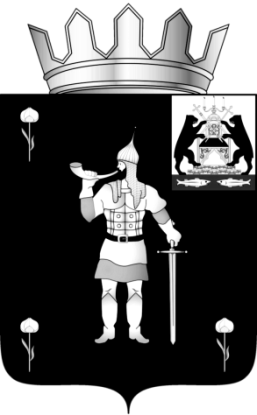 № 9 от 05.04.2021№ 9 от 05.04.2021муниципальная газетамуниципальная газетаОб утверждении Устава Муниципального автономного дошкольного образовательного учреждения «Детский сад № 2 п. Волот»Об утверждении Положения о порядке размещения нестационарных торговых объектов на территории Волотовского муниципального округаГлаве муниципального округаот ________________________________________                    (наименование юридического лица,                    ФИО индивидуального предпринимателя)ИНН_______________________________________ОГРН______________________________________юридический адрес: ____________________________________________________________________номер телефона: ____________________________Главе муниципального округаот ________________________________________    (наименование юридического лица,    ФИО индивидуального предпринимателя)ИНН_______________________________________ОГРН______________________________________юридический адрес: ____________________________________________________________________номер телефона: ____________________________Администрация:Заявитель(владелец нестационарного торгового объекта):Адрес: Телефон: ИНН Л/с Расчетный счет БИК ОГРН ОКТМО ОКВЭД Адрес: Телефон: ИНН ОГРН ____________           ___________________ (подпись)                                   (расшифровка подписи)МП____________            ___________________ (подпись)                                 (расшифровка подписи)Администрация:Заявитель(владелец нестационарного торгового объекта):Адрес: Телефон: ИНН Л/с Расчетный счет БИК ОГРН ОКТМО ОКВЭД Адрес: Телефон: ИНН ОГРН ____________ ___________________  (подпись)   (расшифровка подписи)МП____________ ___________________ (подпись)   (расшифровка подписи)Главе муниципального округаот ________________________________________                  (наименование юридического лица,                 (ФИО индивидуального предпринимателя)ИНН_______________________________________ОГРН______________________________________юридический адрес: ____________________________________________________________________номер телефона: ____________________________Федоров С.В.первый заместитель Главы Администрации муниципального округа, председатель аукционной комиссииПетрова Т.А.председатель комитета по сельскому хозяйству и экономике, заместитель председателя аукционной комиссииТиханова С.А.главный служащий комитета по сельскому хозяйству и экономике, секретарь комиссииСеменова С.Ф.Глава Волотовского территориального отдела;Петрова Л.М.Глава Славитинского территориального отдела;Урицкая С.В.Глава Ратицкого территориального отдела;Щинова Е.В.председатель комитета по управлению муниципальным имуществом, земельным вопросам и градостроительной деятельностиФедоров С.В.первый заместитель Главы Администрации муниципального округа, председатель аукционной комиссии;Петрова Т.А.председатель комитета по сельскому хозяйству и экономике, заместитель председателя аукционной комиссии;Тиханова С.А.главный служащий комитета по сельскому хозяйству и экономике, секретарь комиссииСеменова С.Ф.Глава Волотовского территориального отдела;Щинова Е.В.председатель комитета по управлению муниципальным имуществом, земельным вопросам и градостроительной деятельности;Ульянова Р.В.специалист 1 категории комитета по управлению муниципальным имуществом, земельным вопросам и градостроительной деятельностиО предоставлении разрешения на отклонение от предельных параметров разрешенного строительства, реконструкции объекта капитального строительстваО внесении изменений в муниципальную программу «Профилактика правонарушений, терроризма и экстремизма в Волотовском муниципальном округе»N№ п/пНаименование мероприятияИсполнитель мероприятияСрок реализации (годы)Целевой показательИсточник финансированияОбъем финансирования по годам (тыс. рублей)Объем финансирования по годам (тыс. рублей)Объем финансирования по годам (тыс. рублей)Объем финансирования по годам (тыс. рублей)Объем финансирования по годам (тыс. рублей)N№ п/пНаименование мероприятияИсполнитель мероприятияСрок реализации (годы)Целевой показательИсточник финансирования202120222023202420251234567891011Задача 1. Усиление антитеррористической защищённости мест массового пребывания граждан и объектов жизнеобеспечения, минимизация и ликвидация последствий террористических актовЗадача 1. Усиление антитеррористической защищённости мест массового пребывания граждан и объектов жизнеобеспечения, минимизация и ликвидация последствий террористических актовЗадача 1. Усиление антитеррористической защищённости мест массового пребывания граждан и объектов жизнеобеспечения, минимизация и ликвидация последствий террористических актовЗадача 1. Усиление антитеррористической защищённости мест массового пребывания граждан и объектов жизнеобеспечения, минимизация и ликвидация последствий террористических актовЗадача 1. Усиление антитеррористической защищённости мест массового пребывания граждан и объектов жизнеобеспечения, минимизация и ликвидация последствий террористических актовЗадача 1. Усиление антитеррористической защищённости мест массового пребывания граждан и объектов жизнеобеспечения, минимизация и ликвидация последствий террористических актовЗадача 1. Усиление антитеррористической защищённости мест массового пребывания граждан и объектов жизнеобеспечения, минимизация и ликвидация последствий террористических актовЗадача 1. Усиление антитеррористической защищённости мест массового пребывания граждан и объектов жизнеобеспечения, минимизация и ликвидация последствий террористических актовЗадача 1. Усиление антитеррористической защищённости мест массового пребывания граждан и объектов жизнеобеспечения, минимизация и ликвидация последствий террористических актовЗадача 1. Усиление антитеррористической защищённости мест массового пребывания граждан и объектов жизнеобеспечения, минимизация и ликвидация последствий террористических актовЗадача 1. Усиление антитеррористической защищённости мест массового пребывания граждан и объектов жизнеобеспечения, минимизация и ликвидация последствий террористических актов1.1Проведение работы по категорированию мест массового пребывания людей, оформление паспортов Антитеррористической защищённости- комиссия при АТК муниципального округа;- ПП по Волотовскому району; - муниципальные учреждения и организации 30 декабря 2021 2.2.1------1.2Проведение обследования муниципальных образовательных организаций, учреждений культуры, спорта и прилегающих к ним территорий в целях проверки их антитеррористической защищённости и противопожарной безопасности- КУСК;- ПП по Волотовскому району;- межведомственная комиссияежегодно до 30 августа и 25 декабря2.2.1-------1.3Организация работы по привлечению управляющих и обслуживающих компаний, товариществ собственников жилья к проведению мероприятий по повышению антитеррористической защищённости жилищного фонда- Волотовский территориальный отдележегодно до 30 июня и 30 декабря2.2.1------1.4Проведение проверки объектов транспортной инфраструктуры, ж/дорожных переездов на предмет антитеррористической защищённости и противопожарной безопасности- ПП по Волотовскому району,- Волотовский территориальный отдележегодно по отдельному графику2.2.1------1.5Организация информирования граждан о действиях при угрозе возникновения террористических актов в местах массового пребывания- территориальные отделы;- ПП по Волотовскому районуежеквартально2.2.1-------1.6Организация в средствах массовой информации, информационно-телекоммуникационных сетях, включая сеть "Интернет", информационного сопровождения деятельности федеральных органов государственной власти, органов государственной власти субъектов Российской Федерации, органов местного самоуправления, институтов гражданского общества и организаций по противодействию экстремизму, а также реализация эффективных мер информационного противодействия распространению идеологии экстремизма- Отдел по МП, ГО и ЧС и ВАО;- территориальные отделы на постоянной основе2.2.1------1.7В сфере государственной национальной политики: проведение мониторинга межрасовых, межнациональных (межэтнических) и межконфессиональных отношений, социально-политической ситуации в Российской Федерации в целях предотвращения возникновения конфликтов либо их обострения, а также выявления причин и условий экстремистских проявлений и минимизации их последствий; реализация мер правового и информационного характера по недопущению использования этнического фактора в избирательном процессе и в партийных программах; обеспечение реализации прав граждан на свободу совести и свободу вероисповедания без нанесения ущерба религиозным чувствам верующих и национальной идентичности граждан России; разработка и реализация с участием институтов гражданского общества региональных и муниципальных программ по противодействию экстремизму; проведение социологических исследований по вопросам противодействия экстремизму, а также оценка эффективности действий органов государственной власти и органов местного самоуправления по профилактике экстремизма; своевременное реагирование органов государственной власти, органов местного самоуправления и институтов гражданского общества на возникновение конфликтных и предконфликтных ситуаций; мотивирование граждан к информированию государственных органов о ставших им известными фактах подготовки к осуществлению экстремистской деятельности, а также о любых обстоятельствах, которые могут способствовать предупреждению экстремистской деятельности, ликвидации или минимизации ее последствий;- Отдел по МП, ГО и ЧС и ВАО;- ПП по Волотовскому району;- территориальные отделыпостоянно2.2.1------1.8В сфере государственной миграционной политики: совершенствование миграционной политики государства в части, касающейся привлечения иностранных работников и определения потребности в иностранной рабочей силе; пресечение криминальных и коррупционных механизмов в процессе реализации миграционной политики и оперативное реагирование на выявленные факты нарушений в этой области; совершенствование мер по противодействию организаций незаконной миграции и незаконному осуществлению, трудовой деятельности иностранными гражданами и лицами без гражданства; развитие двустороннего взаимодействия с иностранными государствами, в том числе по вопросам подготовки иностранных граждан к временному проживанию в Российской Федерации; совершенствование механизмов депортации, выдворения и реадмиссии иностранных граждан, нарушивших российское законодательство, а также механизма установления запрета на въезд таких граждан в Российскую Федерацию;усиление пограничного контроля и создание информационных систем учета иностранных граждан, пребывание которых на территории Российской Федерации является нежелательным;совершенствование программ социальной и культурной интеграции мигрантов в российское общество и их адаптации к условиям жизни в нем с привлечением к реализации и финансированию таких программ работодателей, получающих квоты на привлечение иностранной рабочей силы- ПП по Волотовскому району; -КУСК;- территориальные отделыпостоянно2.2.1------1.9Проведение среди населения разъяснительной работы, направленной на повышение организованности, бдительности, готовности к действиям в чрезвычайных ситуациях, укрепление взаимодействия с правоохранительными органами- территориальные отделы; - отдел по МП, ГО и ЧС, и ВАО;- ПП по Волотовскому району ежеквартально2.2.1------1.10Организация и проведение профилактической работы в муниципальных образовательных организациях, в местах проведения досуга несовершеннолетних и молодёжи с целью разъяснения сущности экстремизма и его проявлений- КУСК;- ПП по Волотовскому району ежегодно до 03сентября и до 30 декабря2.2.1-----1.11Организация работы по выявлению в муниципальных образовательных организациях, учреждениях культуры и спорта участников неформальных молодёжных объединений экстремистской направленности- КУСК;-ПП по Волотовскому району постоянно2.2.1------1.12Организация изготовления и размещения средств наглядной агитации (листовки, памятки), предупреждающих о необходимости соблюдения мер безопасности в связи с возможностью совершения террористических актов, а также мер пожарной безопасности- отдел по МП, ГО и ЧС, и ВАО;- территориальные отделыежеквартально2.2.1------1.13Организации работы по изучению лицами, получившими религиозное образование за рубежом и имеющими намерения заниматься религиозной деятельностью норм законодательства Российской Федерации, устанавливающих ответственность за участие и содействие террористической деятельности, традиционных российских духовно-нравственных ценностей и современной религиозной ситуации в регионе пребывания.-ПП по Волотовскому районупо необходимости2.2.1------1.14Проведения с молодежью, в том числе с лицами, состоящими на профилактическом учете и (или) находящимися под административным надзором в органах внутренних дел Российской Федерации в связи с причастностью к совершению правонарушений в сфере общественной безопасности, профилактических мероприятий в форме индивидуальных (групповых) бесед по формированию стойкого неприятия идеологии терроризма и привитию традиционных российских духовно-нравственных ценностей с привлечением к указанной работе представителей религиозных, общественных и спортивных организаций, психологов.-ПП по Волотовскому району;-КУСКежегодно2.2.11.15Проводить на базе образовательных организаций (в том числе с участием представителей религиозных и общественных организаций, деятелей культуры и искусства) воспитательные и культурно-просветительские мероприятия, направленные на развитие у детей и молодежи неприятия идеологии терроризма и привитие им традиционных российских духовно-нравственных ценностей.-КУСКежегодно2.2.1------1.16Разработать и внедрить в практическую деятельность общественных организаций и движений, представляющих интересы молодежи, в том числе военно-патриотических молодежных и детских объединений, информационные и методические материалы по развитию у детей и молодежи неприятия идеологии терроризма и по привитию традиционных российских духовно-нравственных ценностей. Обеспечить поддержку их деятельности -КУСКдекабрь 20212.2.1------1.17Организовывать с привлечением лидеров общественного мнения, популярных блогеров, создание и распространение в СМИ и сети «Интернет» информационных материалов (печатных, аудиовизуальных и электронных) в области противодействия идеологии терроризма, в том числе основанных на обращениях (призывах) лиц, отказавшихся от террористической деятельности, а также их родственников.-комитет правовой и организационной работыежегодно2.2.1------1.18Обеспечить повышение квалификации государственных и муниципальных служащих, а также иных работников, участвующих в рамках своих полномочий в реализации мероприятий по противодействию идеологии терроризма.- комитет правовой и организационной работыежегодно по отдельному графику2.2.1-----Об антитеррористической комиссии в Волотовском муниципальном округеЛыжов Александр ИвановичГлава Волотовского муниципального округа, председатель комиссииБутылин Михаил ФедоровичЗаместитель Главы Администрации Волотовского муниципального округа, заместитель председателя комиссии Михайлова Галина ФедоровнаГлавный служащий отдела по мобилизационной подготовке, гражданской обороне и чрезвычайным ситуациям, и взаимодействию с административными органами Администрации Волотовского муниципального округа, секретарь комиссииЧлены комиссии:Члены комиссии:Федоров Сергей ВладимировичПервый заместитель Главы Администрации Волотовского муниципального округаПыталева Валентина ИвановнаЗаместитель Главы Администрации, председатель комитета по управлению социальным комплексом Администрации Волотовского муниципального округаВасильев Алексей ВасильевичРуководитель Старорусского межрайонного следственного отдела следственного управления следственного комитета по Новгородской области (по согласованию)Петров Александр СемёновичНачальник пункта полиции по Волотовскому району межмуниципального отдела Министерства внутренних дел России «Шимский» (по согласованию)Николаев Роман ГеннадьевичНачальник 47-й пожарной части 15-ого отряда противопожарной службы Новгородской области главного областного управления «Управление защиты населения чрезвычайных ситуаций и пожарной безопасности Новгородской области (по согласованию)Губанова Валентина ИвановнаЗаведующий Волотовским филиалом Государственного областного бюджетного учреждения здравоохранения «Старорусская центральная районная больница» (по согласованию)Петрова Людмила МихайловнаГлава Славитинского территориального отделаУрицкая Светлана ВасильевнаГлава Ратицкого территориального отделаСемёнова Светлана ФёдоровнаГлава Волотовского территориального отделаСтепанов Сергей СергеевичСотрудник УФСБ России по Новгородской областиПРОКУРАТУРА ИНФОРМИРУЕТГРАФИК ПРИЕМА ГРАЖДАН В ПРОКУРАТУРЕ ВОЛОТОВСКОГО РАЙОНАПОРЯДОК РАБОТЫ ПРОКУРАТУРЫ ВОЛОТОВСКОГО РАЙОНАПОНЕДЕЛЬНИК – ЧЕТВЕРГ: с 09 часов 00 минут до 18 часов 00 минутПЯТНИЦА: с 09 часов 00 минут до 16 часов 45 минутОБЕДЕННЫЙ ПЕРЕРЫВ: с 13 часов 00 минут до 13 часов 45 минутВЫХОДНЫЕ ДНИ: суббота, воскресеньеВ вечернее время, а также в выходные и праздничные дни прием граждан осуществляется дежурным работником прокуратур согласно утвержденному графику.Ветераны Великой Отечественной войны и приравненные к ним категории граждан, инвалиды, беременные женщины, посетители с малолетними детьми принимаются вне очередиПОРЯДОК ПРИЕМА ГРАЖДАН В ПРОКУРАТУРЕ ВОЛОТОВСКОГО РАЙОНАПорядок рассмотрения обращений граждан в органах прокуратуры регламентирован Инструкцией о порядке рассмотрения обращений и приема граждан в системе прокуратуры Российской Федерации, утвержденной Приказом Генерального прокурора Российской Федерации № 45 от 30.01.2013.В органах прокуратуры разрешаются заявления, жалобы и иные обращения, содержащие сведения о нарушениях законов, поступившие от граждан России, лиц без гражданства, а также должностных и других лиц.Жалобы на действия (бездействие) и решения органов дознания, дознавателей, следователей и прокуроров, связанные с расследованием уголовных дел, а также на приговоры, решения, определения и постановления судов проверяются в пределах полномочий, предусмотренных уголовно-процессуальным, гражданским или арбитражным процессуальным законодательством.Письменное обращение должно содержать фамилию, имя, отчество, адрес, наименование органа или должностного лица, которым оно направлено, изложение существа вопроса, указание на нарушенный, по мнению заявителя, закон, дату и личную подпись.На обращение, не содержащее сведений о лице, направившем его (не указаны фамилия и почтовый адрес), ответ не дается.Обращения, в которых отсутствуют сведения, достаточные для их разрешения, в 7-дневный срок возвращаются заявителям с предложением восполнить недостающие данные, а при необходимости с разъяснением, куда им для этого следует обратиться. При последующем поступлении обращения в органы прокуратуры после устранения причин, препятствовавших его рассмотрению, оно рассматривается и разрешается, как первичное.Не подлежат разрешению обращения, содержание которых свидетельствует о прямом вмешательстве авторов в компетенцию органов прокуратуры.Без разрешения может быть оставлено обращение, лишенное по содержанию логики и смысла, если имеется решение суда о признании заявителя недееспособным в связи с наличием у него психического расстройства. Об этом в срок не позднее 7 дней автору обращения направляется мотивированное сообщение.Обращение, в котором содержатся нецензурные либо оскорбительные выражения, угрозы жизни, здоровью, имуществу должностного лица или членов его семьи, может быть оставлено без ответа по существу с уведомлением заявителя о недопустимости злоупотребления предоставленным ему законом правом обращения с жалобой.При разрешении обращений факты, установленные вступившим в законную силу решением или приговором суда, повторному доказыванию не подлежат, за исключением вновь открывшихся обстоятельств.Обращения граждан, должностных и других лиц разрешаются в срок не позднее 30 дней со дня поступления в прокуратуру, а не требующие дополнительного изучения и проверки – не позднее 15 дней, если иной срок не установлен федеральным законом. Срок разрешения обращений исчисляется с момента их регистрации в органах прокуратуры. При продлении срока одновременно уведомляются их авторы.Если по обращению (запросу) принесен протест (внесено представление), предъявлен иск или приняты иные меры прокурорского реагирования, заявителю сообщается об этом, а при необходимости о том, где впоследствии он может получить информацию о результатах их рассмотрения.При себе необходимо иметь паспорт, либо иной документ, удостоверяющий личность.